Příloha č. 1 - Popis DílaDefinice pojmů a zkratekPoužité zkratkyAMDS		Automatické vytáčení s přečtením zprávyCF		Peněžní tok (Cash-flow)CRR 		Centrum pro Regionální RozvojČR		Česká RepublikaČÚS 		České Účetní StandardyDN 		Doba návratnostiDV 		Datová věta – ucelená jednotka přenosu informací mezi dílčími ISDVB-T 	Digital Video Broadcasting – Terrestial – standard digitálního televizního vysílání přes pozemní vysílačeDVI 	Digital Visual Inteface – rozhraní umožňující propojení např. počítače a monitoruESB 	Enterprise Service Bus – sběrnice služeb., součást integrační platformy NIS IZSFHQ 	Ohrožení základních životních funkcíFR		First responderGIS 		Geografický informační systémGPRS 	General Packet Radio Service – navigační systém, lokalizace pomocí mobilní sítěGPS 	Global Position System – mbilní datová služba přístupná pro uživatele GSM mobilních telefonůHDMI 	High-Definition Multi-media – interfacenekomprimovaného obrazového a zvukového signálu v digitálním formátuHW		HardwareHZS ČR 		Hasičský záchranný sbor České republikyICT 		Informační a komunikační technologieIKO 		Informační komunikační odděleníINFO35 		Systém vyhledávání polohy pro pevné telefonní linkyIOP 		Integrovaný operační programIRR 		Internal Rate of Return – vnitřní výnosové procentoIS 		Informační systémIS OŘ		Informační systém operačního řízení ZZSIS ZD ZZS	Informační systém zdravotnické dokumentace ZZSITS 		Síťová infrastruktura MV – integrovaná telekomunikační síť ministerstva vnitraIZS		Integrovaný záchranný systémKOS 		Krajské operační střediskoKSP		Krajský standardizovaný projektKÚ 	Krajský úřadKZOS		Krajské zdravotnické operační střediskoLZS 		Letecká záchranná službaMATRA 		Radiokomunikační systém složek IZS (síť PEGAS)MD		Člověkoden (Man-day) - Pracovní čas jedné osoby odpovídající jednomu pracovnímu dni, v tomto případě 8 hodinMU 	Mimořádná událostMV 		Ministerstvo Vnitra ČRMV-GŘ HZS ČR 	Ministerstvo vnitra – Generální ředitelství hasičského záchranného sboru České republikyMZ 	Ministerstvo zdravotnictví České republikyNIS IZS 		Národní informační systém IZSNPV  		Net present value – čistá současná hodnotaNSPTV 		Národní systém příjmu tísňového voláníNUTS 		Nomenklatura územních statistických jednotekOLK 		Olomoucký krajOŘ		Operační řízeníOS 		Operační středisko, nebo Operační systém, dle kontextup.o. 		Příspěvková organizacePČR 		Policie České RepublikyPNP 		Přednemocniční neodkladná péčeRLP 		Rychlá lékařská pomocROP 		Regionální operační programRÚIAN 		Registr územní identifikace adres a nemovitostíRV 		Rendez-vous – rychlá lékařská pomoc v setkávacím systémuRZP 		Rychlá zdravotnická pomocSaP		Síly a prostředky ZZS MSKSIM karta 	Subscriber identity module – pro identifikaci účastníka v mobilní sítiSOA 		Servisně orientovaná architekturaSW		SoftwareTANR 		Telefonicky asistovaná neodkladná resuscitaceTAPP 		Telefonicky asistovaná první pomocTCTV 		Technologie a služby centra tísňového voláníTI 		Tísňová informaceTO-BE 		Cílový (budoucí) stavTV 		Tísňové volání – hovor na linkách 112, 150, 155 a 158ÚIR-ADR 	Územně identifikační registr adrers v ČRÚO 		Územní obvodUPS 	Uninterruptible Power Supply (Source). Zařízení nebo systém, který zajišťuje souvislou dodávku elektřiny pro zařízení, která nesmějí být neočekávaně vypnuta.WAN/VPN 	Počítačová síť (Wide Area Network)/Virtuální privátní síť (Virtual Private Network)WiFi 	Wireless fidelity – bezdrátová komunikace v počítačových sítíchZD		Systém zdravotnické dokumentaceZP 		Zdravotní pojišťovnaZZ		Zdravotnické zařízeníZZS 		Zdravotnická záchranná službaZZS OLK 		Zdravotnická záchranná služba Olomouckého krajeSoučásti specifikaceSoučástí specifikace jeA. Technologické zázemíA.1.1 Virtualizovaných desktopů pro OŘA.1.2 Maticových přepínačů pro pracovištěA.1.3 Baterie do UPSA.1.4 HW pro OŘBlade chasisBlade serverůDiskového poleA.1.5 Software pro OŘDatabázové licenceLicence virtualizaceLicence hypervisoruA.1.5 Integrace sítě PEGASA.1.6 Integrace telefonieA.1.7 Integrace nahráváníA.1.8 Informační systém OŘ – vývoj a integraceC. TestováníD. ŠkoleníV  bodě A.1.8 je zahrnuta dodávka nového IS OŘ Dispečer RCS a jeho podpora na dobu 48 měsíců.Nabízený systém odpovídá níže uvedené specifikaci, platnému legislativnímu rámci a podporuje veškeré procesy operačního řízení ZZS ve všech typech činností (příjem tísňových výzev, odborná přednemocniční neodkladná péče, setkávací systém, PPNP, přeprava transfúzních přípravků, speciálních léčiv, tkání, buněk a orgánů k transplantaci, přeprava lékaře nebo jiného zdravotnického pracovníka ke specializovanému a nezbytnému výkonu, TANR, TAPP, systém First responder apod.). Aktuálně je pátým rokem provozován pro Zdravotnickou záchrannou službu Středočeského kraje a pro Zdravotnickou záchrannou službu Jihočeského kraje. Zhotovitel je autorem zdrojových kódů nabízeného systému a disponuje jimi. Je tedy schopen provádět support operačního systému, tzn. modifikovat zdrojový kód a dodávat nové verze systému po celou dobu podpory, ať už za účelem provádění oprav případných incidentů, doplnění nových vlastností z důvodu legislativních změn, nebo doplnění funkcí na základě objednávky Objednatele.Zhotovitel je vlastníkem autorských práv nabízeného systému.Zhotovitel provede analýzu aktuálního stavu IS ZZS a požadavků NIS ISZ dle aktuální dokumentace a zpracuje cílový koncept, který bude předložen ZZS OLK. Zhotovitel bere na vědomí, že stávající rozsah funkcionalit IS OŘ je nepodkročitelný.A. Technologické zázemíA.1.1 Virtualizovaný desktop pro OŘPředmětem realizace této části plnění bude dodávka klientů pro přístup k virtuálnímu desktopu umístěném v technologických prostorách v RACKu vedle sálu pro OŘ. Dodáme 9 kusů virtualizovaných desktopů HP t740 6TV54EA se zárukou 5 let.Bude zajištěna kompatibilita s ostatními částmi systému.Požadavky na Virtualizovaný desktop:Všechny virtualizované desktopy budou umístěny na jednom místě (serverovém clusteru –který bude umístěn v RACKu v technologické místnosti hned vedle sálu pro operační řízení) a budou sdílet HW a diskové prostředky specifikované v kapitole „A.1.4. HW kompletně“. Sedm klientů pro přístup k virtuálnímu desktopu bude umístěno na jednotlivých dispečerských pracovištích (ve vnitřním technologickém prostoru pracovního stolu) a bude zobrazovat virtualizovaný desktop minimálně na třech 24“ LCD panelech (s možností zobrazení až na čtyřech LCD) a jednoho touchscreenu. Požadované rozlišení na jeden monitor dispečerského pracoviště je 1920 x 1200 pixelu.  Komunikace mezi serverovým clusterem a klienty bude probíhat prostřednictvím protokolu PCoIP.Technické požadavky na klienta pro virtualizovaný desktop:Operační paměť min 512 MB DDR3Možnost připojení až 4 USBAudio vstup a výstupSíťová karta s podporou 10/100/1000 Mbit/s.Současně připojení až 4 monitorůPodpora rozlišení 1920 x 1200 pixel (quad monitoring), 2560 x 1600 pixel (dual monitoring)Podpora protokolu PCoIPSdílená operační paměť virtuálního pracoviště minimálně 2GBPodpora zvukové karty ve virtuálním pracovišti – přehrávání/záznamPodpora grafické akcelerace ve virtuálním prostředíDodávka : Počet virtualizovaných desktopů celkem 9 kusůPopis produktuModel: T740Operační systém: Windows 10 IoT Enterprise pro tenké klienty 64Procesor: AMD Ryzen V1756B (základní takt 3,25 GHz, max. zvýšený takt 3,6 GHz, 2 MB mezipaměti, 4 jádra)Pevný disk: 128 GB paměti FlashOptická mechanika: NeobsahujeGrafická karta: AMD Radeon Vega 8Paměť: 8 GB DDR4L-2400 SDRAM (2 x 4 GB)Počet slotů (celkem/volných): 2/0Síť: 10/100/1000Konektory (celkem): 1x kombinovaný konektor pro sluchátka/mikrofon 1x USB 3.1 Gen 1 1x USB 3.1 Type-C™ 1x USB 3.1 Type-C™ Gen 2 2x USB 2.0 2x USB 3.1 Gen 1 4x DisplayPort 1.2Čtečka paměťových karet: NeobsahujeProvedení (case): Thin ClientRozměry: 50 x 210 x 210 mmHmotnost: 1,33 kgNapájení: 90 WBarva: ČernáZáruka: 3 roky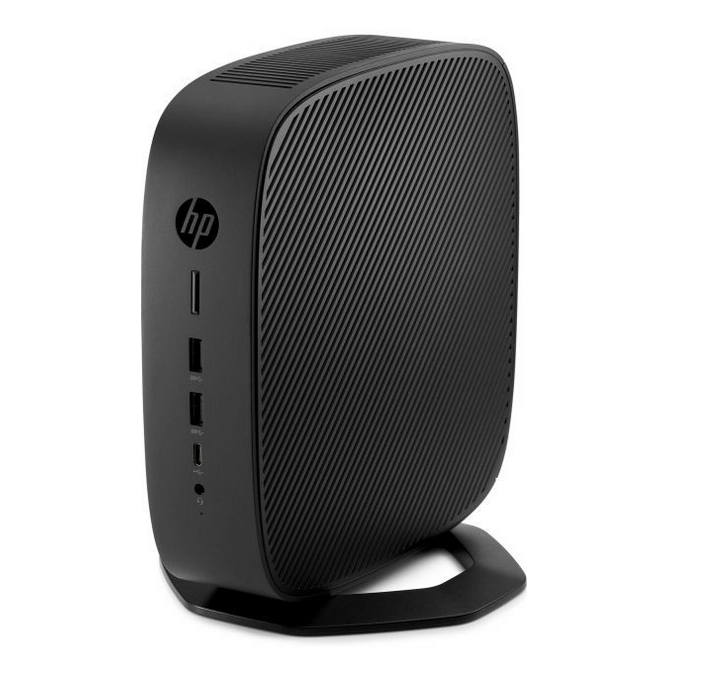 A.1.2 Přepínač maticový pro ostatní pracovištěV rámci řešení budou dodány nové audio přepínače, které budou zabudovány na jednotlivých dispečerských pracovištích (ve vnitřním technologickém prostoru pracovního stolu).Bude zajištěna kompatibilita s ostatními částmi systému.Nabízený přepínač Turtle I (dále T I.). je vestavný, plně digitální převodník analogových signálů pro potřeby pracovišť složek IZS. Byl vyvinut na základě dlouhodobých zkušeností při příjmu, úpravách a reprodukci audio signálů, které je potřebné zpracovávat v místě pracoviště.Vlastnosti:Kompaktní, mechanicky odolné provedeníPlně digitální zpracování DSP procesorem s vlastním operačním systémem EROSSnadná výměna firmware po ethernetuNemá žádné vnější nastavovací prvkyA.1.2.1 Mikrofonní vstupNa nesymetrický mikrofonní vstup se konektorem jack 3.5 k modulu připojuje elektretový mikrofon pracoviště operátora. Tento vstup je vybaven šumovou bránou s limiterem. Pro potřeby napájení mikrofonu je na konektoru vyvedeno napájení 3V.VstupImpedance cca. 20 kΩLimiter omezuje při UVST = 200 mVA.1.2.2 Náhlavní soupravaKonektorem RJ 4/4 nebo jack 3.5 se k modulu připojuje náhlavní souprava. Vstup je vybaven šumovou bránou s limiterem a proudovým senzorem detekujícím aktivaci náhlavní soupravy.VstupParametry obdobné mikrofonnímu vstupuVýstupUMAX = 2,8 Vp-pImpedance cca. 600 ΩA.1.2.3 Vstupy od telefonního přístroje*Konektorem RJ 4/4 se k modulu připojuje sluchátková část telefonního přístroje, případně pomocí jack 3.5 vstup / výstup ze  systémového konektoru pro náhlavní soupravu (pokud je telefonní přístroj takto vybaven). V případě, že se použije konektor RJ 4/4 a průběžné připojení (přístroj i sluchátko do modulu), je uvnitř modulu zajištěno odpojení / připojeného sluchátka, aby nedocházelo k „míchání“ signálů z T I. a mikrotelefonu.Vstup / VýstupUMAX = 2,8 Vp-pImpedance cca. 600 ΩGalvanicky odděleno transformátorem*tyto moduly lze v případě potřeby dle konkrétního připojeného hw. modifikovat tak, aby nebyl podkročen běžný komfort pracoviště operátoraA.1.2.4 Linkové vstupy a výstupy pro PCPro připojení k PC je použito dvojice linkových vstupů / výstupů. Všechny tyto signály jsou galvanicky odděleny.Vstup / VýstupUMAX = 2,8 Vp-pImpedance cca. 5 kΩGalvanicky odděleno transformátoremA.1.2.5 Koncový zesilovač a linkový výstupPro snadnou integraci v místě pracoviště je T I. vybavena nf. zesilovačem 2x5 W do zátěže 4Ω. Tento signál není na rozdíl od linkové úrovně tohoto výstupu galvanicky oddělen.A.1.2.6 Digitální vstupyT I. je vybavena trojicí galvanicky oddělených bipolárních vstupů, které mají jeden společný pól SX a jednotlivé vstupy X0, X1, X2. log. 0 na vstupu 			napětí X proti SX v rozmezí -2V ... +2Vlog. 1 na vstupu 			napětí X proti SX menší než -10V nebo větší než +10Vmaximální vstupní napětí 		30V , -30Vodběr vstupu			cca. 2 mA při 12Vpevnost galvanického oddělení 	min. 1500VA.1.2.7 Digitální výstupyT I. je vybavena trojicí galvanicky oddělených tranzistorových výstupů, které mají jeden společný (kladný, společný kolektor) pól SY a jednotlivé výstupy Y0, Y1, Y2. pracovní napětí (log. 0) 		max. 30V ( vypnutý výstup)úbytek napětí (log. 1)  		max. 2V ( sepnutý výstup)spínaný proud 			max. 200mApevnost galvanického oddělení 	min.  1500VA.1.2.8 Napájení moduluT I. je vybavena interním spínaným zdrojem, napájecí napětí se pohybuje v rozsahu 10V – 15V, klidový odběr při 12V je cca. 300mA. Tento odběr se pochopitelně mění podle počtu vnitřně aktivně připojených periferií a výkonu zesilovače.A.1.2.9 Panely přístrojePřední a zadní panel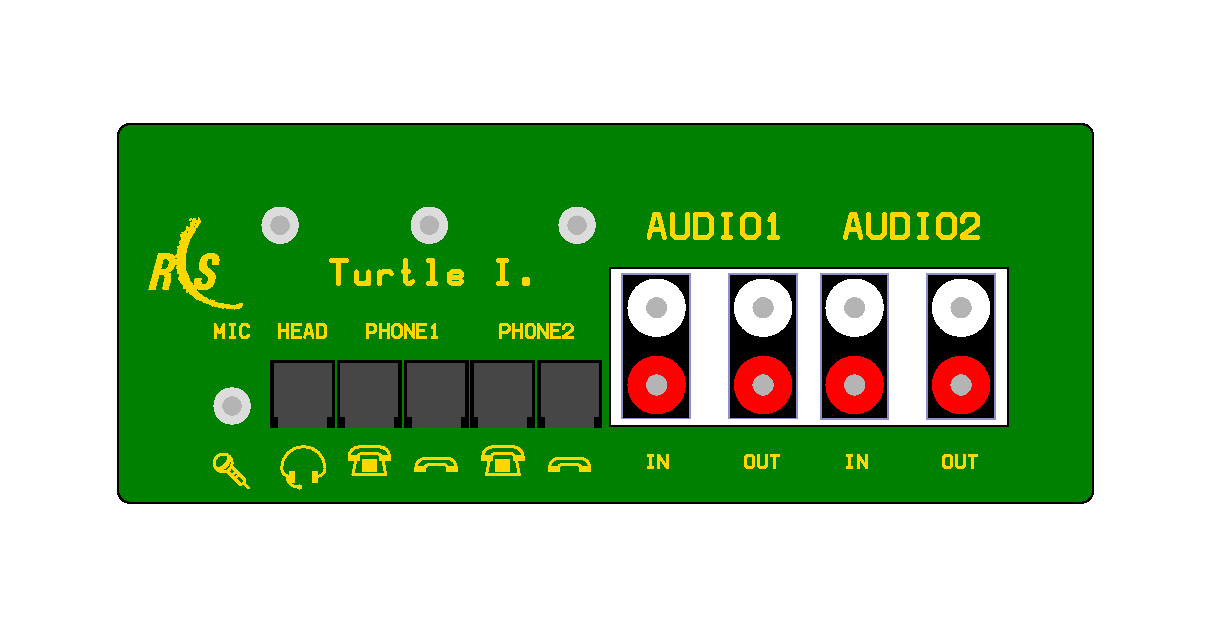 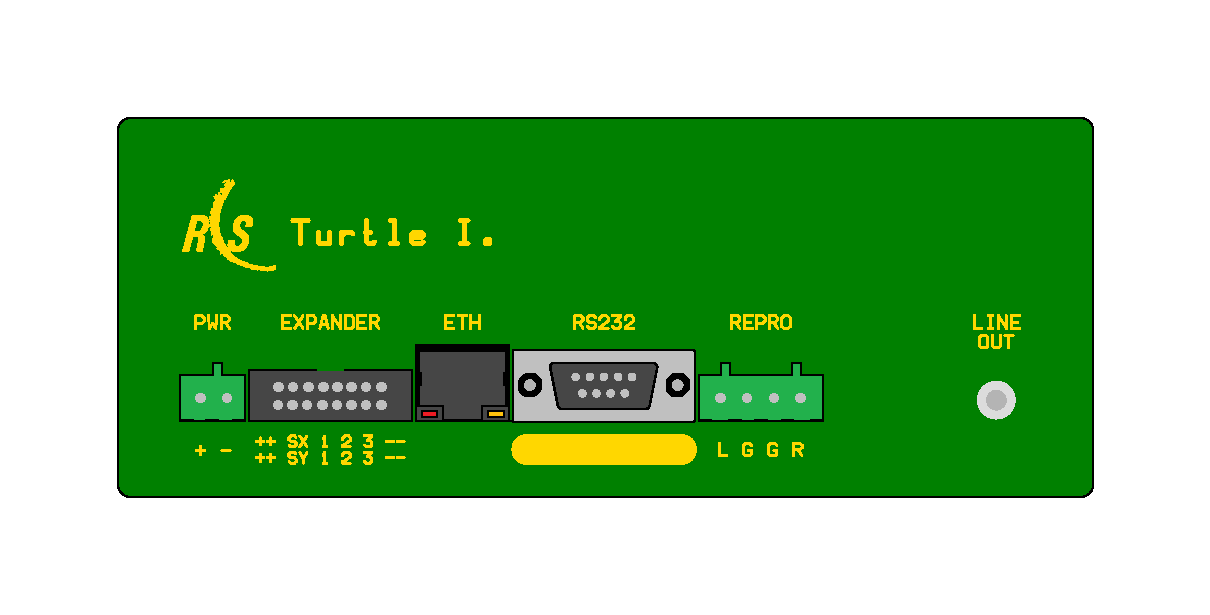 A.1.2.10 Operační systém EROSEROS (ER cé esí Operační Systém) je jednoduchý operační systém určený pro zpracování audio signálů uvnitř embedded DSP řešení s procesorem Blackfin. Postup a způsob zpracování audiosignálů je popsaný jednoduchým skriptovacím jazykem, popisujícím graf zpracovávající signál.Graf obsahuje následující druhy uzlů:vstupní, reprezentující vstupí signályvnitřní, sloužící k uchovávání mezivýsledkůkonstantní, sloužící pro parametryvýstupní, reprezentující výstupní signályVstupní a výstupní uzly jsou pevně definovány v závislosti na hardware zařízení a uživatel je nemá možnost měnit. Vnitřní a konstantní uzly je možno uživatelsky měnit.Hrany grafu jsou reprezentovány operacemi, které generují obsah výstupního uzlu na základě dat uzlů vstupních. Těchto vstupních uzlů může být i více, v závislosti na charakteru operace.Typickým příkladem jednoduchého skriptu budiž následující:      iM := 0:0        	; Mikrofon      oSL =: 0:8       	; Repro levy kanal      oSR =: 0:10      	; Repro pravy kanal      iH := 0:2        	; Nahlavka mikrofon      oH =: 0:0        	; Nahlavka sluchatko      iT1 := 0:4       	; Telefon 1 sluchatko      oT1 =: 0:4       	; Telefon 1 mikrofon      iT2 := 0:6       	; Telefon 2 sluchatko      oT2 =: 0:6       	; Telefon 2 mikrofon      iL1L := 0:1      	; LINE 1 levy vstup      iL1R := 0:3      	; LINE 1 pravy vstup      oL1L =: 0:1      	; LINE 1 levy vystup      oL1R =: 0:3      	; LINE 1 pravy vystup      iL2L := 0:5      	; LINE 2 levy vstup      iL2R := 0:7      	; LINE 2 pravy vstup      oL2L =: 0:5      	; LINE 2 levy vystup      oL2R =: 0:7      	; LINE 2 pravy vystup      p = "800 1600 500 -16"      oL1L = SWP(p) 	; LINE 1 levy vystupŘádky s operátory ":=" jsou definice vstupních uzlů. Řádky s operátory "=:" jsou definice výstupních uzlů. Řádky s operátory "=" definují vlastní strukturu grafu. Zde jsou pouze dva - první definuje konstantní uzel "p" obsahující vektor parametrů. Druhý definuje výstupní signál levého výstupu první linky operací SWP, která používá jako vstupní uzel pouze parametry. Jedná se o generátor rozmítanéhosinusového signálu v rozsahu 800 Hz až 1600 Hz. Délka rozmítání je 500 ms a úroveň výstupního signálu je -16 dB.	Názvy všech uzlů a operací jsou case sensitive tj. záleží na velikosti písmen. Nové uzly (konstantní nebo vnitřní) se zavádějí přímo definicí svého výpočtu. Pokud zadaný uzel již existuje, je tato definice pouze změněna.V současné době jsou implementovány tyto operace:SIL()  - generátor ticha. Nemá žádné vstupní uzly.SIN(p) - generátor sinusového signálu. Na vstupu vyžaduje pouze konstantní uzel s parametry v pořadí "frekvence[Hz] amplituda[dB] pocatecni_faze[stupne]"SWP(p) - generátor rozmítaného sinusového signálu. Na vstupu vyžaduje pouze konstantní uzel s parametry v pořadí "dolni_frekvence[Hz] horni_frekvence[Hz] cas_prebehu[ms] amplituda[dB] pocatecni_faze[stupne]"SQR(p) - generátor obdélníkového signálu. Na vstupu vyžaduje pouze konstantní uzel s parametry v pořadí "frekvence[Hz] amplituda[dB] strida[-] pocatecni_faze[stupne]"TRI(p) - generátor trojúhelníkového signálu. Na vstupu vyžaduje pouze konstantní uzel s parametry v pořadí "frekvence[Hz] amplituda[dB] strida[-]"RND(p) - generátor bílého šumu. Na vstupu vyžaduje pouze konstantí uzel s jedním parametrem – amplitudou signálu v dBAMP(i p) - zesilovač s pevným ziskem. Na vstupu jsou dva uzly - první je vstupní signál, který má být zesílen a druhý je konstantní uzel s jediným parametrem - ziskem v dBAGC(i p) - zesilovač s automaticky řízeným ziskem (kompresor dynamiky). Na vstupu jsou dva uzly - první je vstupní signál a druhý je konstatní uzel s parametry v pořadí "Level(dB) minGain(dB) maxGain(db) rTau(ms) fTau(ms) NoiseGate(-)"SUM(i j ...) - sečtení dvou nebo více vstupních signálů (mixer s konstatním zesílením). Na vstupu jsou dva nebo více vstupních uzlů, jejichž signály se mají sečístPSM(i j ... p) - prioritní mixer. Sčítá dva nebo více signálů s prioritou. Dříve uvedené signály mají vyšší prioritu. Pokud se objeví signál na kanálu s vyšší prioritou, jsou signály s nižší prioritou v součtu zeslabeny o zadaný počet dB. Na vstupu jsou tři nebo více uzlů. Kromě posledního všechny reprezentují vstupní signály. Poslední uzel je konstantní s parametry v pořadí "Threshold(dB) Attenuation(dB) rTau(ms) fTau(ms)"FFT(i p) - FFT filter. Signál ze vstupního uzlu je filtrován frekvenční charakteristikou popsanou v druhém uzlu s parametry v pořadí "nPt[-] f1[Hz] g1[dB] f2[Hz] g2[dB] ...". nPt je počet bodů požadované frekvenční charakteristiky. fi a gi udávají její body. Takto zadaná charakteristika je proložena přímkami (osy jsou v dB a logarimtu frekvence), vyhlazena Blackmanovým oknem a poté používána pro filtrování vstupního signálu.                    Konzole EROSu podporuje kromě příkazů na úpravu signálového grafu ještě několik dalších příkazů:L   (List) - vypíše aktuální skriptC   (Clear) - smaže celý skript a vytvoří nové definice vstupních a výstupních      uzlůWi  (Write) - zapíše aktuální skript do souboru i v paměti FLASH (i je v rozsahu 0 - f)Ri  (Read) - načte skript ze souboru i uložený v paměti FLASH (i je v rozsahu 0 - f)S   (Set) - nastavení nebo výpis obsahu konfiguračních proměnnýchV   (Version) - výpis verze firmwareH   (Help) - výpis nápovědyU   (cpU) - výpis informací o vytížení procesoruQ   (Quit) - opuštění konzole (pouze pro telnet)     B   (reBoot) - reboot celého moduluA   (Attenuate) - nastavení nebo výpis hodnot atenuátorůEROS využívá těchto konfiguračních proměnných:SN    - sériové číslo výrobku. Tato proměnná lze pouze číst.Name  - název zařízení. Využívá se pouze pro prompt konzole.Addr  - IP adresa zařízení v tečkové notaci. Pokud není zadána, nebo je neplatná, použije se pro získání adresy DHCP.Mask  - Maska IP sítě v tečkové notaci.GW    - IP adresa defaultní brány v tečkové notaci.Cfg   - index FLASH souboru, ze kterého byl načten právě běžící skript EROS. Při první změně v nahraném skriptu je proměnná smazána. Po startu zařízení se skript načítá z tohoto souboru. HeadCfg    - index FLASH souboru, ze kterého se má načíst EROS skript při připojení náhlavní soupravyNoHeadCfg  - index FLASH souboru, ze kterého se má načíst EROS skript při odpojení náhlavní soupravyHeadSwitch - pokud je definována, dochází při odpojení náhlavní soupravy k připojení sluchátka k telefonuSysLog     - IP adresa syslog serveru, kam se mají odesílat kopie konzolových zprávA.1.2.11 Typické zapojení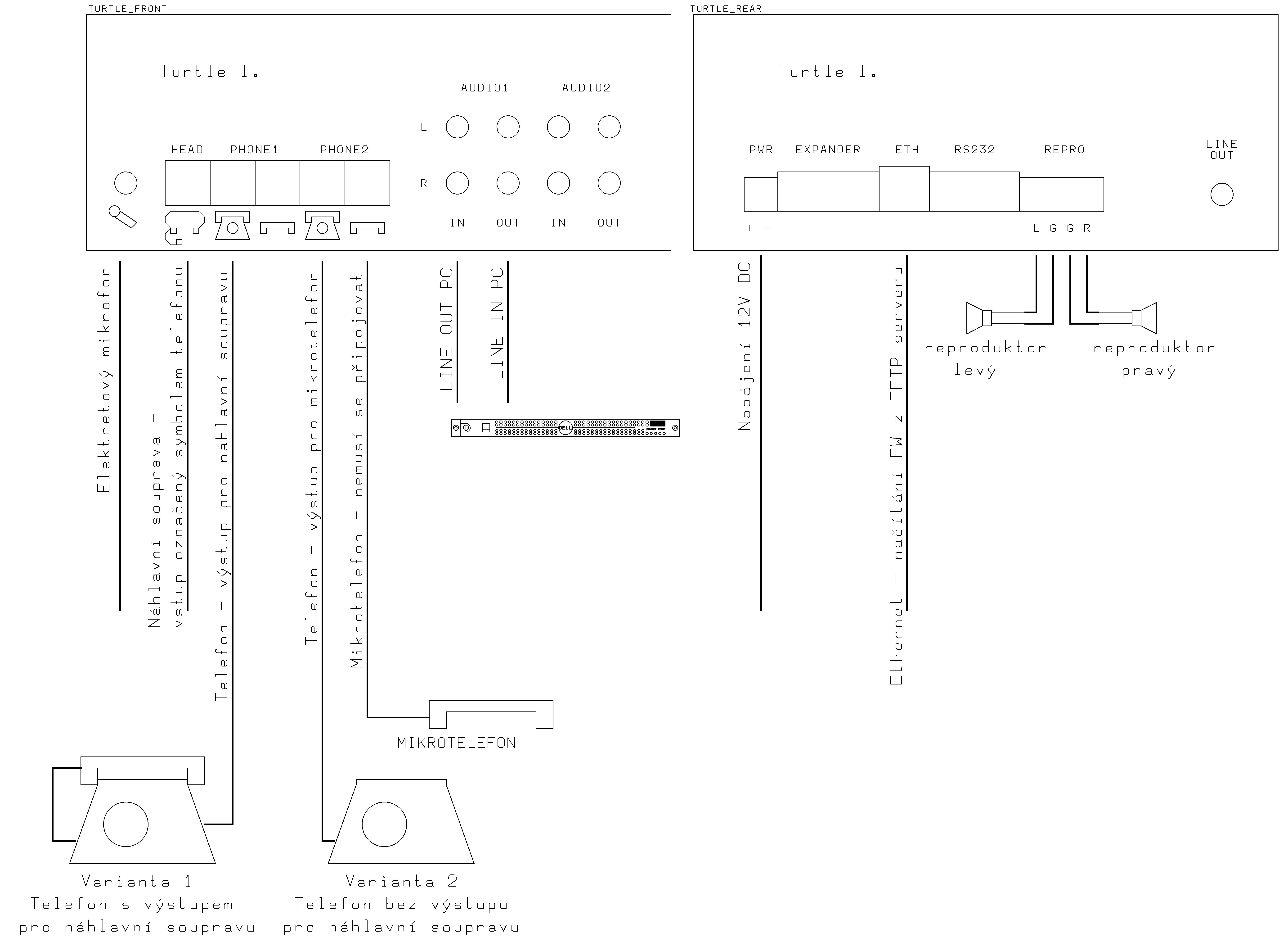 A.1.3 UPSPředmětem realizace této části plnění bude dodávka a instalace nových baterií do stávající UPS 11kVA, která je v serverovně vedle dispečinku.Technické požadavkyPředmětem dodávky budou externí baterie  do UPS Eaton 9PX 11000i RT6U HotSwap Netpack.Dodávka:  Celkem 6ks externí baterie pro UPS 9PX EBM 240VDo stávající UPS Eaton 9PX 11000i RT6U HotSwap Netpack dodáme 6 ks požadovaných baterií, typové označení 9PXEBM240 včetně záruky 5 let kategorie 5 na všechny dodané baterie. Během tohoto pětiletého období budou dodané baterie pokryty standardní včasnou výměnou. Nabídka zahrnuje jak elektroniku, tak baterie. Logistické náklady na vrácení vadného produktu a dodávku nového jdou k tíži společnosti Eaton. Obsah záruky: standardní výměna baterií UPS na místě instalace, profesionální podpora na telefonu, rychlý a efektivní servis kdekoliv. Záruka se nevztahuje na postupné snižování kapacity baterií.A.1.4 HW kompletněU všech dodávaných komponent bude zajištěna kompatibilita s ostatními částmi systému. Navržené technologie splňují a požadavky Objednatele na hardware a infrastrukturu a A.1.4.1 HWDo stávajících RACKů budou instalovány serverové technologie (Blade chasis a 6 blade servery) pro provoz informačního systému a aplikací. Technické požadavky na serverové technologiePředmětem dodávky bude jedno Blade chasis osazené:minimálně šesti zdroji,minimálně deseti ventilátory.ventilátory a zdroje budou typu hot-plugminimálně 10 Ge Pass Thruu modulem - redundantně redundantním řešením pro vzdálenou správu a konfiguraci chassis.Stackem síťových prvků v šasi pro jednodušší konfiguraci a maximální propustnost mezi jednotlivými servery v rámci šasi. Komunikace serverů v rámci šasi nesmí podléhat jakékoliv agregaci.Možnost externí konektivity 10 Gbps. Dodávka: Počet Blade chasis: 	1 kus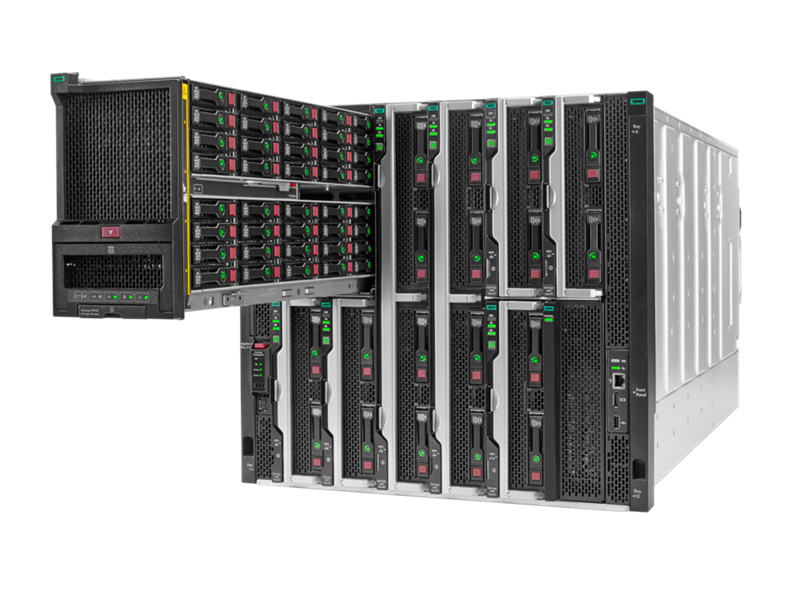 HPE Synergy 12000 je navržen jako Composable (skládací, modulární) Infratructure (CI), která přizpůsobuje flexibilní využití výpočetních, úložných a síťových / síťových prostředků inteligentní architektuře softwaru pro správu HPE. Tyto funkce jsou uživateli prezentovány jako „infrastruktura jako kód“.Kombinace hardwarové flexibility se zabudovanou inteligencí umožňuje automatické procházení všech dostupných zdrojů pro rychlé nasazení a použití. Správa hardwaru pomocí profilů definovaných v softwaru umožňuje rychlé přesměrování výpočetních, úložných a textových zdrojů tak, aby splňovaly požadavky na pracovní vytížení.Dodávka: Počet blade serverů: 	6 kusů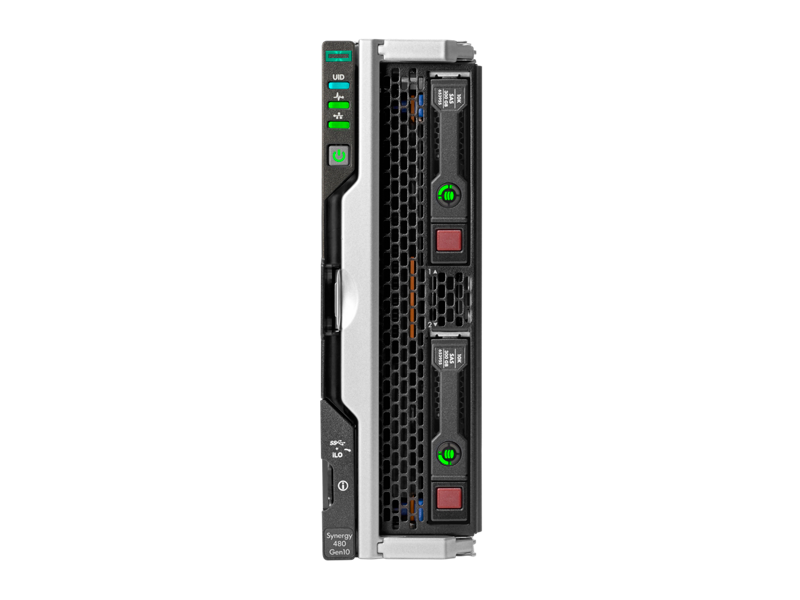 HPE Synergy 480 Gen10 poskytuje vynikající kapacitu, efektivitu a flexibilitu ve dvou soketech s poloviční výškou, což podporuje náročné pracovní zatížení. HPE Synergy je vybaveno nejnovějšími škálovatelnými procesory Intel Xeon, podporujícími až 3 TB, možnosti flexibilního řadiče úložiště, tři síťové konektory I / O a navržený tak, aby vytvořily fond flexibilní výpočetní kapacity v rámci modulární infrastruktury. HPE Synergy 480 Gen10 je ideální platforma pro výkonnost podnikového pracovního vytížení dnes i v budoucnosti.Processor(s): 2x Intel Xeon-S 4214 (2.2GHz/12-core/85W),Memory: 4x  HPE 32GB (1x32GB) DDR4-2933 Registered Smart Memory,Storage: 1x HPE 32GB microSD Flash Memory CardDodávka: Počet diskových polí: 		1 kusPopis řešení: Nabízíme dodávku následující technologie: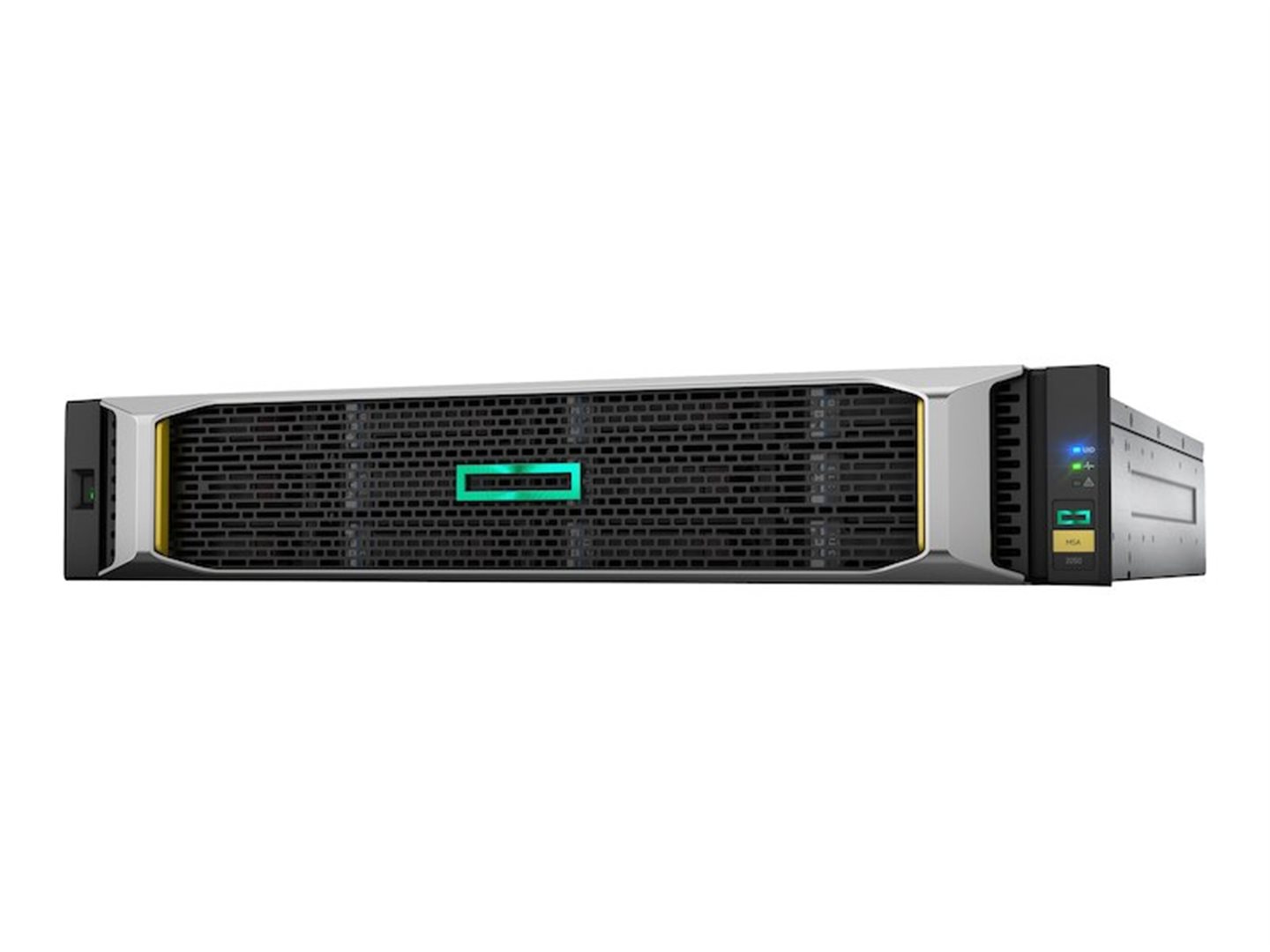 HPE MSA 2052 SAS Dual Controller SFF StorageHPE MSA 2052 SAS Storage se snadno instaluje, snadno se používá, snadno se udržuje a nevyžaduje předchozí odborné znalosti v oblasti ukládání. Automatické odstupňování dynamicky reaguje na změny pracovního vytížení. Storage poskytuje aktualizovanou virtualizovanou technologii snímkování, díky čemuž je ochrana dat a okamžitá obnova hračkou. Vzdálená replikace s Fibre Channel (FC) a iSCSI podporuje cenově dostupné řešení obnovy po havárii. Šifrované SSD a HDD pro datově zabezpečené hybridní flash pole.Pro propojení celé infrastruktury budou použity dva HPE SN3600B 16Gb 24/ 8 FC Switche8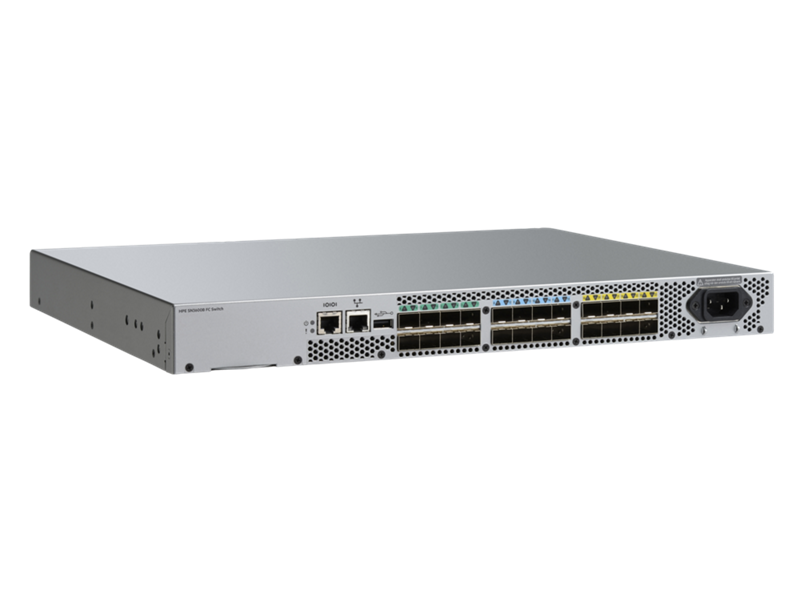 A.1.4.2 SW - operační systémy serverů a virtualizovaných desktopůDo nově dodávaných serverů a virtualizovaných desktopů budou dodány odpovídající SW licence (serverové desktopové, databázové) v takovém množství, aby Objednatel neporušil licenční politiku výrobce OS.Bude zajištěna kompatibilita s ostatními částmi systému.Požadované vlastnosti:Možnost adresářové služby kompatibilní s X. 509Adresářová služba umožňuje obsahovat objekty typu uživatel, skupina, počítač a dalšíAutentizace protokoly Kerberos V5, NTLMv2, NTLMCentrálně řízené politiky uživatelů a počítačůMožnost funkcí DNS, DHCP, WINS. Služba DNS  poskytuje mechanismus multimaster replikaceMožnost sdílení souborů a nastavování práv na objekty adresářové službySdílení souborů pomocí protokolu CIFSDistribuovaný souborový systém a delta replikaceMožnost sdílení tiskáren a nastavování práv na objekty adresářové služby  Možnost grafického uživatelského rozhraní v češtiněProvoz neomezeného počtu virtuálních serverů na infrastruktuře zahrnující veškeré blade servery a jejich procesory, které Zhotovitel dodá v rámci plněníPožadavky na databázové licence:Zajištění vysoké dostupnosti při výpadku libovolné komponentyRedundantní uložení datPodpora CPU – maximum OSNeomezená virtualizacePodpora komprese dat pro archivní dataPodpora databázového auditu, šifrování datSamoobslužná analýza dat v BI řešeníSamoobslužné reportování v BI řešeníIntegrace BI řešení do SharePointuPodpora českého fulltextu Licence budou dodány v takovém množství a v souladu s požadavky nabízené aplikace, aby Objednatel neporušil licenční politiku výrobce.Požadavky na licence virtualizace: Dispečerská pracoviště:Minimálně 7 kusů licencí pro zajištění virtualizace desktopů a možnost provozovat operační systém na serveru v minimálně 7 virtuálních prostředích. Typ licence: tzv. per device. Minimálně 7 ks licencí pro desktopovou virtualizační platformu pro vytváření a správu virtuálních desktopů. Je požadováno, aby tato desktopová virtualizační platforma poskytovala:Podpora protokolů PCoIP a RDPSpráva desktopových systémů z centrálního boduMožnost vytvářet permanentní i klonované virtuální desktopyNástroj pro virtualizaci aplikacíUDP support pro multimediální aplikacePodpora Direct-X a OpenGL bez nutnosti osadit grafický akcelerátor (GPU)Podpora hostovaných systémů: WindowsExistence klientů pro: WindowsPodpora tisku na lokálních i vzdálených tiskárnáchServerová infrastuktura:Licence pro pokrytí Blade infrastruktury řešením serverové virtualizace pro zajištění vysoké dostupnosti provozovaných služeb.Požadavky na funkcionality hypervisoru:podpora automatického spuštění virtuálního serveru na jiném hardwarovém nódu (fyzickém serveru) v případě výpadku hardwarového nódu, na kterém virtuální server původně běžel; u kritických aplikací v takovém případě nesmí dojít k výpadku služby (resp. restartu virtuálního serveru)Podpora automatického dynamického přesouvání virtuálních serverů mezi jednotlivými hardwarovými nódy (fyzickými servery) za provozu za účelem efektivního rozkladu zátěžeFunkcionalita, která automaticky nastartuje virtuální stroje při výpadku fyzického serveru na jiném produkčním serveru ze společného diskového pole nebo opětovně restartuje dotčený virtuální stroj např. při pádu OSFunkcionalita, která bude provádět diskovou zálohu a jednoduchou obnovu na úrovni image virtuálních strojů nebo jednotlivých souborůRozhraní umožňující zálohovacímu SW třetí strany provádět konzistentní plné, rozdílové a přírůstkové zálohy virtuálních strojů bez zbytečného zvyšování režie a zátěže hostitelského serveru i virtuálních strojůKomplexní správa virtuální infrastruktury z jedné konzole a umožňující integraci s produkty třetích stranHypervisor nainstalovaný přímo na hardware, umožňující plnou virtualizaci x86 strojeVirtualizace a agregace x86 strojů a k nim připojených síťových a datových úložišť do unifikovaných souborů zdrojůSymetrický multiprocesing zlepšující výkonnost virtuálního stroje a umožňující, aby jediný virtuální stroj využíval až 8 virtuálních procesorů současněPodpora operačních systémů Windows 10, Linux, FreeBSD jako OS ve virtuálních strojíchPodpora PV, BT, HW (paravirtualization, binary translation, hardware-assist) virtualizaceFunkcionalita, která umožňuje přidělovat virtuálním strojům více diskového prostoru než je skutečná disková kapacitaBezvýpadková migrace virtuálních strojů za provozu zajišťující tak plynulou správu a údržbu ITPodpora na hypervisor musí být poskytována samotným výrobcem hypervisoruLicence budou dodány v takovém množství, aby Objednatel neporušil licenční politiku výrobce.Pozn. Bude zajištěna kompatibilita s ostatními částmi systému.Požadavky na zálohovánídedikovaný zálohovací server s čistou kapacitou min. 30TB v RAID5zálohovací SW integrovaný s virtualizačním hypervisorem umožňující zálohovaní pouze změněných bloků, systetických plných záloh a plných zálohpřírůstkové zálohy provádět 4 denně (syntetic full backup), plný backu 2x týdnědostupnost záloh min. 15x denní záloha, 4x měsíční záloha, 2x roční zálohavytvoření a otestování plánů obnovy včetně postupu zotavení po katastrofěPopis řešení: Nabízíme dodávku následujícího systémové SW:Maintenance na nabízený software v délce 4 roky.A.1.5 Integrace sítě PEGASZhotovitel je stávajícím dodavatelem integrace sítě PEGAS. V rámci předmětu zakázky se zavazuje nadále zajišťovat podporu a provoz dodavého řešení po dobu dalších pěti let, přičemž zajistí kompatibilitu s ostatními částmi systému.Zajišťované funkce integrace:Řízení adresace paketů digitálního audia do hlavních a příposlechových kanálů v hovorových soupraváchMožnost krátkodobého záznamu audia formou uložení paketů na HDDVolba mezi hlasitou a tichou hovorovou soupravouZajišťované základní funkce pro dispečera:Integrace radiového systému PEGAS budou umožňovat následující funkce pro operátora ZOS prostřednictvím ovládání aplikace na dotykovém LCD pracoviště.KlíčováníPřipojení audiosignálů do propojovacího poleVýstupy pro nahráváníZobrazení registračního stavuVnucená registrace do určené buňkySeznam operačních skupinZobrazení úrovně přijímaného signáluIndikace stavu termináluSestavení odchozího individuálního hovoru nebo vytáčené konferencePřijetí příchozího individuálního hovoru vč. zobrazení adresy RFSI volajícíhoPředání probíhajícího individuálního volání na jiný terminálVnucený vstup do hovoru mezi dvěma jinými terminály s prověrkou oprávnění operátoraZrušení probíhajícího individuálního volání mezi dvěma jinými terminály s prověrkou oprávnění operátoraUkončení individuálního hovoru operátorem nebo protistranouZobrazení seznamu standardních otevřených kanálů, krizových otevřených kanálů a otevřených kanálůZobrazení adresy RFSI terminálu hovořícího v otevřeném kanáluZřízení otevřeného kanálu, vstup, opuštění a uzavření otevřeného kanáluUzavření otevřeného kanálu ručně nebo automatickyVarování o nově otevřeném krizovém kanáleVstup do krizového otevřeného kanálu ručně nebo automatickyA.1.6 Integrace telefonieStávající integrace telefonie bude nahrazena novou sadou nástrojů dodávanou v rámci aplikace Panel 6 pro touch screen (analogicky jako analogové radiostanice a terminály Pegas) a v rámci aplikace Dispečer RCS. Integrace ovládání telefonních přístrojů bude provedena v maximálním možném rozsahu, který umožňuje TAPI rozhraní pobočkové ústředny a splní veškeré požadavky uvedené v kapitole „A.1.8 Informační systém – vývoj a integrace“. Bude naplněn obecný požadavek Objednatele: Integrované telefony musí být plně kompatibilní s pobočkovou ústřednou OŘ a to tak, že bude v maximální míře využívat její vlastnosti.Integrace bude provedena rozhraním pobočkové ústředny Na pracovní stanici (touch screenu) dispečera nebo na technologickém serveru bude v provozu 1 instance služby TAPI pro každou obsluhovanou linkuHardwarové komponenty na stolech dispečerů společné s ovládáním radioprovozuRozhraním vzhledem k obsluze bude dotyková obrazovka, společná s obsluhou rádiového subsystémuAudio rozhraním bude náhlavní souprava, respektive mikrofon a reproduktor. Uživatel volí režim hlasité rádio/tichý telefon nebo naopakRozhraním vzhledem k telefonní ústředně bude TAPI nebo ekvivalentní, podle použité telefonní ústřednyKomponenty rozhraní (drivery a knihovny) dodává dodavatel telefonní ústřednySeznamy voláníHistorie volání s možností zpětného voláníPřipojení každého pracoviště operátora ZOS jednou digitální telefonní linkou v režimu multilineIndikace aktuálního stavu každé linky zabarvením příslušného pole na dotykové obrazovce dispečeraSestavení odchozího hovoru ze seznamu nebo ad hocPřijetí příchozího hovoru se zobrazením telefonního čísla volajícíhoZavěšení hovoru operátorem nebo protistranouPřevzetí vyzvánějícího hovoru z jiné linkyPřidržení hovoruPřepínání mezi aktivním a přidrženým hovoremPřepojení hovoruTřístranná konferenceLokalizace volajícího z pevné linky (Info35) i z mobilního telefonu (z údajů provozovatelů sítí)Integrace telefonie bude kompatibilní s pobočkovou ústřednou a bude využívat lokalizačních dat ze systému nahrávání. Integrace telefonie komunikuje s  Informačním systém OŘ minimálně v rozsahu požadavků uvedených v kapitole A.1.8. A1.7 Integrace nahráváníSoučástí informačního systému OŘ dodávaného Zhotovitelem je rovněž integrace nahrávání systému ReDat prostřednictvím API ReDat® eXperience do prostředí IS OŘ. Tato integrace je Zhotovitelem provozována v prostředí Zdravotnické záchranné služby Středočeského kraje, Zdravotnické záchranné služby Jihočeského kraje a v prostředí Hasičského záchranného sboru ČR.A.1.8 Informační systém – vývoj a integraceV rámci řešení lze zachovat stávající architekturu řešení IS OŘ ZZS Olomouckého kraje. Dispečer RCS se skládá z aplikačního serveru, který lze zapojit do clusteru a z klientské části. Klientská část disponuje vnitřní integrací na GIS společnosti T-Mapy, takže na dispečerském pracovišti je spouštěna pouze aplikace Dispečer RCS a Panel 6 pro dotykovou obrazovku. Zhotovitel se zavazuje splnit následující požadavky Zákazníka na systém pro operační řízení. Zhotovitel bere a vědomí, že stávající rozsah funkcionalit je nepodkročitelný i v oblastech níže neuvedených.Zajištění integrace na NIS IZS dle aktuálního stavuZachování stávajícího rozsahu základních funkcionalit IS ZZS a integrací mezi jednotlivými částmi řešení IS ZZS.Obecné požadavky na systém:Řazení záznamů, vizualizace naléhavosti a pořadí sloupců bude v systému konfigurovatelné.Veškeré číselníky zdravotnické dokumentace budou editovatelné v rámci aplikačního prostředí.Všechny aplikace, se kterými budou pracovat uživatelé, budou mít řešenu autentifikaci.Všechny aplikace budou logovat ať už úspěšnou nebo neúspěšnou autentifikaci ve standardu logových zpráv Syslog na server, který bude definován v rámci analýzy za účelem bezpečnostního auditu.Zabezpečení konkurenčního zpracování na všech úrovních (události, záznamy/výzvy, posádky, záznamy ve zdravotnické dokumentaci apod.) – bude implementováno zamykání položek, aby nedošlo k současné editaci několika uživateli.Veškeré změny entit na všech úrovních budou detailně logovány – bude zaznamenán uživatel nebo systém, který změnu vyvolal a změna, která proběhla a tak, aby bylo možné rychle a přehledně zjistit stav původní a stav po změně. Totéž se také týká všech akcí (kdo provedl výzvu, změnil status atp.).Systém bude dosahovat požadovaných SLA. Bude-li třeba pro funkcionalitu IS a dosažení SLA další specifický hardware, bude jeho cena započtena do nabídkové ceny IS. Zachování stávajících číselníků IS OŘ a navazujících systémů. Mapování překladů číselníků bude aplikačně editovatelné, aby v budoucnu mohlo být volně upraveno.Zachování příjmu TV přes ústřednu Zákazníka.Zachování příjmu a zpracování TV v rámci systému operačního řízení.Zachování identického souboru sledovaných parametrů zdravotnické dokumentace.Zhotovitel provede analýzu aktuálního stavu IS ZZS a požadavků NIS IZS dle aktuální dokumentace a zpracuje cílový koncept, který bude předložen ZZS OK.Architektura řešení informačního systému  ZZSV rámci IS ZZS dojde k oddělení jednotlivých částí systému (systému OŘ a zdravotnické dokumentace) do dvou samostatných celků, které budou vůči sobě zapouzdřené a data budou oddělena v různých databázových prostorech. Rozhraní mezi jednotlivými celky budou otevřená a jejich specifikace bude součástí dodávky. Otevřenost rozhraní musí umožní navázání libovolného systému splňujícího požadavky specifikovaného rozhraní. Veškerá rozhraní mezi systémy která definuje Zhotovitel splňují standardy SOAP. Specifikace rozhraní bude dodána Zhoovitelem v rámci vstupní analýzy. Veškerá funkcionalita systému OŘ a zdravotnické dokumentace bude poskytována a volána prostřednictvím webových služeb (WSDL/SOAP). Výjimku tvoří integrace GIS a technologie, které tuto integraci neumožňují (stream zvuku z radiostanic apod.). Služby jednotlivých systémů se navzájem neblokují, zpracování je paralelní. Selhání předání informací přes rozhraní např. z důvodu výpadku jednoho ze systému nezapříčiní zablokování nebo zpomalení systému partnerského. Systém OŘ je samostatně funkční i v případě výpadku NIS IZS, nebo některé z jeho komponent. Systémy budou vzájemně sdílet společné číselníky, které budou spravovány na straně systému zdravotnické dokumentace a přes definované rozhraní budou poskytovány systému operačního řízení, který je bude periodicky nebo na základě notifikace synchronizovat do svých struktur. Tento způsob integrace Zhotovitel již využívá na ZZS Středočeského kraje a ZZS Jhočeského kraje.Veškeré aplikační servery budou zdvojeny, tedy budou provozovány minimálně ve dvou instancích na dvou oddělených virtuálních strojích, provozovaných na oddělených HW strojích. V případě výpadků jedné z instancí  systém automaticky přepojí klienta na funkční instanci.Klienti automaticky detekují funkčnost aktuální instance a v případě výpadku budou informovat dohled o problémovém stavu a vyzvou jej k provedení příslušné akce.Obecné vlastnosti IS OŘSystém naplňuje požadavky na architekturu řešení IS ZZS specifikované ve Studii proveditelnosti. IS OŘ jako jeden ze systémů OŘ v heterogenním prostředí systémů OŘ celého IZS je vystavěn v architektuře SOA, která je průmyslovým standardem architektury pro softwarové aplikace. Klíčovými principy této architektury jsou: hrubozrnnost služeb, volné provázání služeb,distribuovatelnost služeb, dynamická flexibilita služeb (dynamické přiřazování výkonu podle aktuálního zatížení), využívání technologických standardů, využití centralizovaného úložiště metadat (repository – registry služeb) pro správu a volání služeb, možnost prosadit u služeb definované politiky (v různých režimech - společná politika pro více služeb a současně pro jednu službu platí více politik), možnost vizualizace služeb z technologického i procesního pohledu (kde která služba a v jakém stavu běží, kde je právě teď úzké hrdlo zpracování, jaká data služba využívá nebo zpracovává, kteří uživatelé se službou pracují atd.), pokrytí celého životního cyklu služeb (design, prototypování, vývoj, testování, simulace, implementace, monitorování, řízení výkonnosti a dostupnosti, verzování), stejnou flexibilitu, kterou SOA poskytuje IS, poskytují i spodní vrstvy SOA, tedy celá IT infrastruktura v podobě dynamické virtualizace IT zdrojů. Funkcionalita je realizovaná formou webových služeb (WSDL23/SOAP24) a je zajištěno využití jednotného registru služeb (UDDI25) pro aplikaci společných politik. IS OŘ kromě klíčových principů architektury SOA splňuje i tyto další požadavky na architekturu: Databáze normalizovaná bez přímých přístupů vč. zapouzdřených uložených procedur.Prostřednictvím služeb zpřístupněná i ovládaná technologická zařízení (zapouzdřená proprietární rozhraní). Klienti s jednotným rozhraním (obrazovky zapouzdřené). Podpora virtualizace na úrovni serverů i stanic, podpora vzdáleného přístupu a replikací, škálovatelnost (clustery, gridy) pro zajištění flexibility infrastruktury SOA (sdílení zdrojů, zjednodušení správy). Zajištění požadované bezpečnosti, robustnosti, odolnosti a zálohování. Databáze, zálohování a replikace datJako databáze systému se předpokládá využití Microsoft SQL Server Standard editiion. Licence jsou součástí dodávky. Dodavatel zajistí zálohování databáze. Zároveň bude zajištěna replikace dat IS OŘ a zdravotnické dokumentace do databáze v záložní lokalitě, kde Zhotovitel připraví server s databází. Výsledkem replikace bude identická databáze v konzistentním stavu (s chybějícími daty maximálně v rozsahu okna dávkové replikace) umožňující v případě potřeby spuštění systému OŘ nad touto databází. Datové spojení pro přenos dat zajistí Objednatel. Klientské aplikaceZhotovitel předpokládá, že klientské aplikace budou provozovány na stanicích s operačním systémem Windows 10 (1 stanice na každý pult, 4x monitor s rozlišením 4K, 1x touch screen s rozlišením 1280x1024). Aplikační serveryServerové aplikace budou umístěny do prostředí clusteru ZZS OK.Operačním systémem pro aplikační servery bude ORACLE LINUX 7 x 8. Pro provoz clusteru je nutné sdílené úložiště umožňující multi-write (dva OS se připojí současně k sdílenému úložišti), na kterém si můžeme vytvořit cluster Dále bude na AS instalováno: JAVA,TOMCAT, další komponenty či služby pro běh a dohled systému (NTP, clusterware, …)Obecné vlastnosti integraceRozhraní mezi jednotlivými subsystémy a systémy třetích stran jako např. systém zdravotnické dokumentace, NIS IZS, navigace atp. jsou otevřená a jejich specifikace bude součástí dodávky. Otevřenost rozhraní umožní navázání libovolného systému splňujícího požadavky specifikovaného rozhraní a splňuje standardy SOAP. Specifikace případných nových rozhraní bude dohodnuta v rámci vstupní analýzy. Veškerá funkcionalita systému OŘ je poskytována a volána prostřednictvím webových služeb (WSDL/SOAP/REST).SLAIS zajistí SLA požadovaná Objednatelem (úroveň 1): Odezva klienta (uživatelská) 0,3 s Režim 24 x 7 Dostupnost kritických služeb 99,95% Dostupnost ostatních služeb 98,0% IS OŘ bude schopen splnit nebo reflektovat při volání služeb tato SLA definovaná v NIS IZS: Předat/převzít událost na rozhraní (max.) 3 s Úrovně SLA pro ICT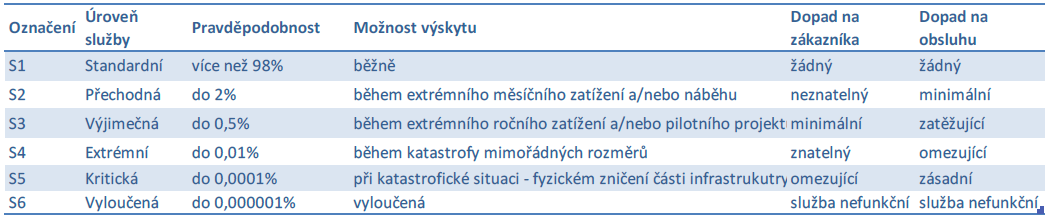 Zdroj: Analýza interoperability operačního řízení základních složek integrovaného záchranného systému. 2010, str. 37SLA pro ICT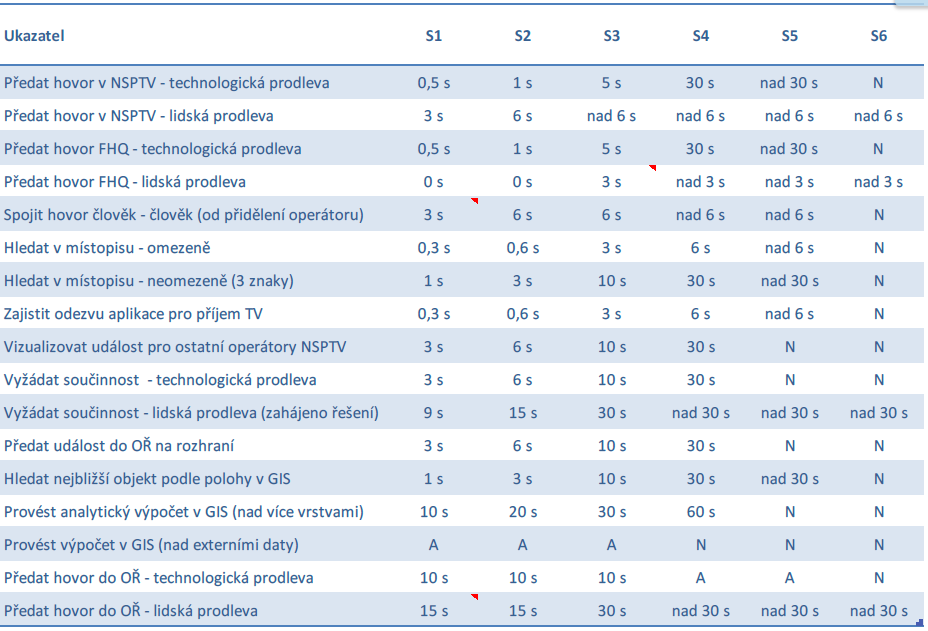 Zdroj: Analýza interoperability operačního řízení základních složek integrovaného záchranného systému. 2010, str. 38Funkcionalita IS OŘSystém operačního řízení a jeho integraceSystém umožní příjem tísňového volání:přijetí hovoru operátorem ve skupině aktuálně přihlášených call takerů, kterým budou hovory přidělovány dle algoritmu „nejdéle nevytíženého operátora“,založení události automaticky na „zvednutí sluchátka“ a její vytěžení, sdílení události s dalšími složkami IZS,předání informací o výzvě k operačnímu řízení.Operační řízení.rajonizace události a doporučení VS, která má výzvu řešit (systém nabízí náhled na výjezdové skupiny, jejich stav)rajonizace na základě místopisu definované vazbou posádky na kódy místopisných prvků RUIANpředání výzvy výjezdové skupině včetně aktivace přidružených technologií monitoring řešení událostí pomocí systémů statusů do doby ukončení posledního výjezdu k událostieditace složení výjezdových skupinnáhledy na vytížení jednotlivých VS v průběhu směny statistiky, generované sestavySystém OŘ implementuje procesy příjmu tísňového volání a operačního řízení způsobem, který zajistí jak integraci na ostatní systémy v rámci IS ZZS, tak integraci s infrastrukturou NIS IZS.Systém bude integrován na ostatní systémy v rámci IS ZZSSystém sledování provozu vozidel GISRÚIANDatová věta předávání událostí (NIS IZS)Telefonní ústřednaInfo 35Komunikační technologie – analogové a digitální radiostanice, AMDSSystém je integrován s NIS IZSIS pro OŘ má implementovány jednotlivé požadované funkčnosti tak, aby mohl využívat služeb integrační platformy, přijímat a zpracovávat zprávy z NIS IZS a využívat mapové a datové podklady prostřednictvím volání služeb GIS.poskytování resp. využívání dat v požadovaném tvaru o sdílených řešených událostech, nasazování SaP a data k vizualizaci operační situace. Jde zejména o tyto služby: předání/převzetí dokumentace události do/ze systému pro OŘ sdílení událostí včetně jejich směrování výměna žádostí o součinnost sdílení statusu a polohy vybraných SaP sdílení dat o společné operační situaci otevřené dokumentované rozhraní povinnost využívání přístupu k centrálně poskytovaným registrům např. pro vyhledávání místa události (adresním RÚIAN, atd.) integrace externích datových zdrojů zprostředkování dalších vybraných služeb třetích subjektů předání/převzetí dat k vizualizaci operační situace, zejména zobrazení místa události, kontaminovanou a uzavřenou oblast, místo velitelského stanoviště, aktuální pozice velitelů anebo vedoucích složek IZS, pozici SaP složek IZS - mobilní (např. hlídky pro uzavření komunikací), zvýraznění směrů dopravy (příjezd a odjezd složek IZS, dálková doprava vody) a účelový prostor využívání služeb subsystému předávání zprávVyužívání číselníků společných pro všechny složky v rámci NIS IZS (podrobná specifikace číselníků v aktuální dokumentaci  NIS IZS)Poskytování dat pro monitoring a ukládání v centrálním datovém skladu, pokud jsou součástí rozhraní NIS IZSČasové razítko a identifikaci dispečera pro definované úkony Převzetí DV SaP vybrány Převzetí (zobrazení) výzvy SaP Dojezd SaP na místo události Vyžádání spolupráce jiné složky IZS/kraje Potvrzení (odmítnutí) spolupráce jiné složky IZS/kraje Zahájení spolupráce 2 a více složek IZS Odeslání optimalizované trasy SaP Převzetí (zobrazení) optimalizované trasy v SaP Vyžádání informace o operační situaci Poskytnutí (zobrazení) informace o operační situaci v SaP Odjezd SaP z místa události Dojezd SaP do zdravotnického zařízení Odjezd SaP ze zdravotnického zařízení Dojezd SaP na stanoviště Uzavření události Zjištění výpadku kritické služby Rekonfigurace kritické služby Rozhodnutí o vyklizení budovy OS složky Zajištění částečné funkcionality operačního řízení Zajištění plné funkcionality operačního řízení Předání výzvy externímu subjektu Přijetí výzvy externím subjektem Převzetí informace od externího subjektu prostorové informace Aktuální poloha a status vizualizovaného SaP Dojezdová vzdálenost SaP k místu události Dojezdová vzdálenost SaP k zdravotnickému zařízení Dojezdová vzdálenost SaP zpět na stanoviště Využití prostředí pro předávání strukturovaných zpráv, pokud bude v rámci NIS IZS implementovánoZhotovitel se seznámí se stávající architekturou IS ZZS a aktuální dokumentací k NIS IZS a navrhne takové řešení naplnění funkčních požadavků na IS OŘ, které bude kompatibilní s integračními požadavky IS ZZS a bude umožňovat využití integrační platformy projektu NIS IZS.Naplnění požadavků Objednatele na funkcionalitu systému operačního řízeníObecné vlastnosti systému:Všechny aplikace budou logovat ať už úspěšnou nebo neúspěšnou autentifikaci ve standardu logových zpráv Syslog na server, který bude definován v rámci analýzy za účelem bezpečnostního auditu.Systém ošetřuje konkurenční zpracování na všech úrovních (události, záznamy/výzvy, posádky apod.) – je implementováno zamykání položek, aby nedošlo k současné editaci několika uživateli.Veškeré změny entit OŘ na všech úrovních jsou detailně logovány – je zaznamenán uživatel nebo systém, který změnu vyvolal a změna, která proběhla. Detailní výstupy jsou k dispozici v auditní struktuře v databázi, v analytickém view, i v uživatelské sestavě. Takže lze na různých úrovních detailu rychle a přehledně zjistit veškeré aktivity a změny, kterými procházela událost.Řazení záznamů, vizualizace naléhavosti a pořadí sloupců je v systému konfigurovatelné.Systém disponuje oboustranným napojením na stávající systém zdravotnické dokumentace.Budou zachovány stávající číselníky.Zhotovitel zajistí splnění požadavků Objednatele na funkcionalitu IS OŘ uvedenou níže. Ve sloupci poznámka je uvedeno, zda systém v aktuální verzi splňuje požadavek Objednatele, a pokud ne, zda bude naplněn.Evidence a podpora výjezdových skupinInformační systém zajistí na pracovištích výjezdových skupin příjem výzvy k výjezdu na výjezdovém stanovišti:Uživatelský interface IS Dispečer RCSV této kapitole Zhotovitelprezentuje Objednateli náhled na grafický vzhled aplikace Dispečer RCS. Jde pouze o příklad, kompletní popis systému je rozsáhlý a bude Objednateli dodán v rámci realizace. Vzhled aplikace lze plně konfigurovat – umístění jednotlivých dokovatelných oken, umístění otevíracích oken, rozložení gridů, zobrazování sloupců v gridech a atp. Výsledné rozložení pak lze uložit jako defaultní pro celé OŘ, nebo pro jednotlivé uživatelské role. Uživatel může mít nastaveno více rolí, mezi rolemi se pak lze přepínat online bez nutnosti odhlášení a opětovného přihlášení. Aplikace po změně role překreslí okna do příslušného rozložení. Ukázka rozložení obrazovky pro roli Dispečer: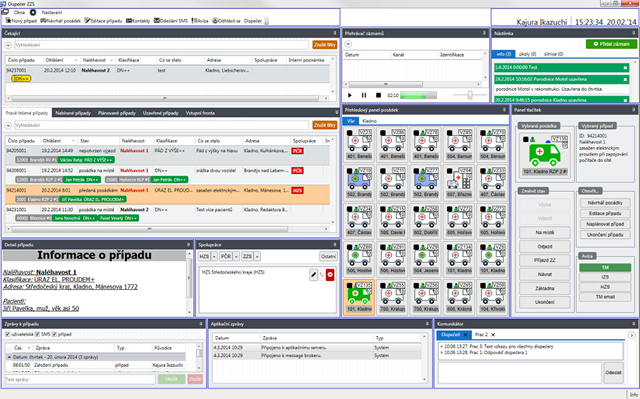 Ukázka rozložení obrazovky pro roli Call-taker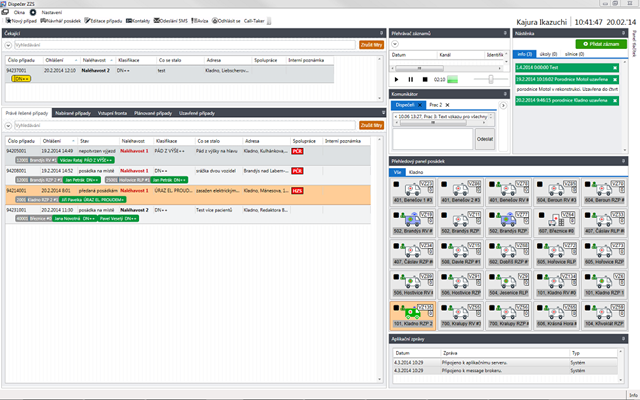 Ukázka okna s integrovaným GIS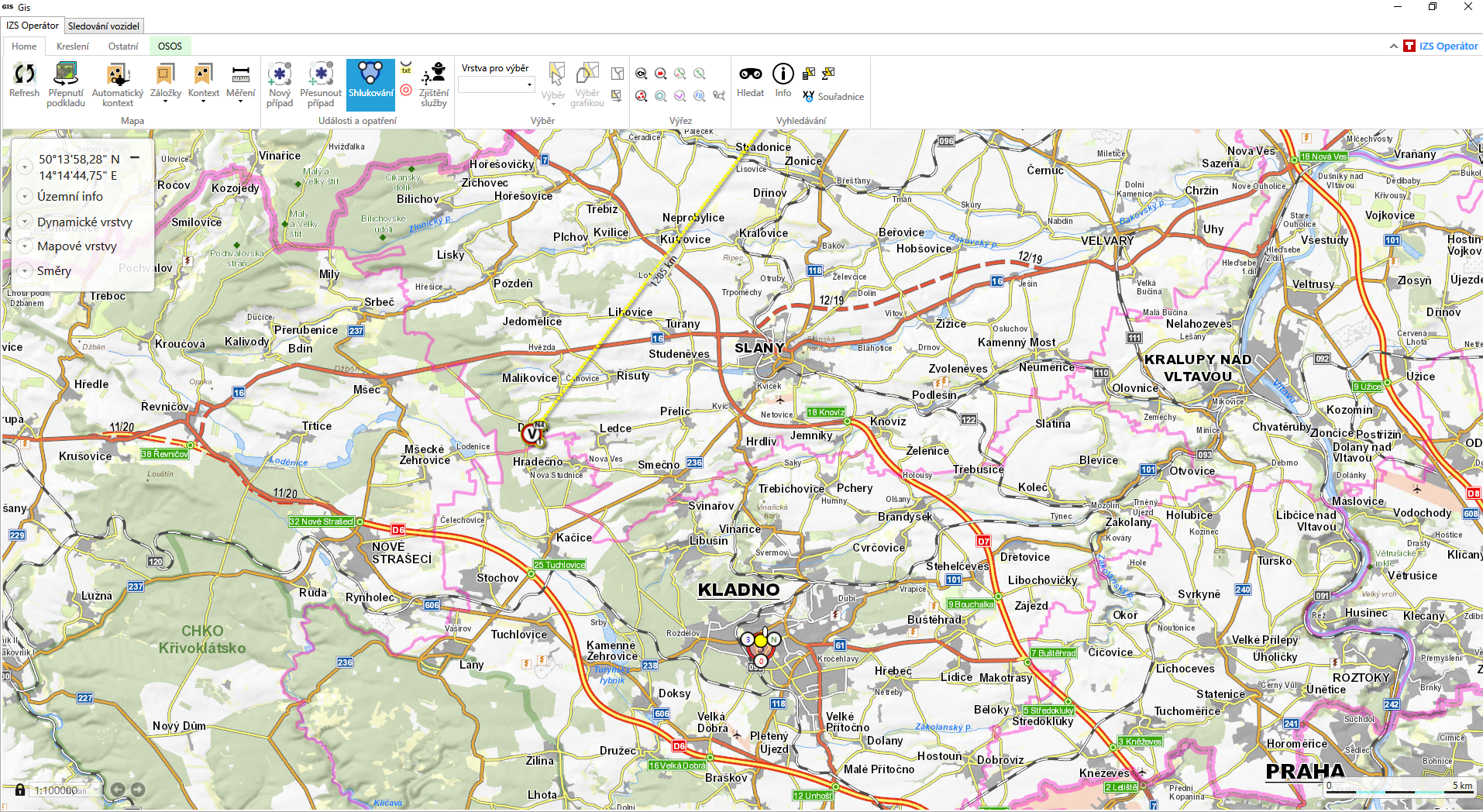 Důležitá okna/panely aplikace jsou dokovatelné. Lze jej rozmístit na libovolný počet obrazovek a seskupit dle potřeby vedle sebe, pod sebe, nebo do záložek. Příklady dokovatelných okenAplikační zprávyDetail případuGISKomunikátorNástěnkaNejbližší výjezdové skupiny (návrh vhodných volných VS s nejkratším dojezdem)Panel avíz (panel ručně spouštěných konfigurovatelných akcí)Panel spolupráce – zahrnuje spolupráci s NIS, FR, ostatními složkamiPanel tlačítek (tlačítka pro rychlé změny stavu vybrané VS)Přehledy případůPřehled nabíraných případů Přehled čekajících případůPřehled plánovaných případůPřehled právě řešených případůPřehled uzavřených případůPřehledový panel posádek (konfigurovatelný, vizualizace VS)Přehledový panel složek (konfigurovatelný, vizualizace složek včetně FR)Přehrávač záznamůVolná lůžkaVstupní frontaZprávy k případu (příjem, potvrzování a odesílání zpráv s možností filtrace na subsystém)Ručně vkládané zprávy dispečinkuSMSSystémové zprávy s vazbou na případZprávy na pagerZprávy z/do navigaceZprávy z/do NISZprávy z/do O2 SOS (FR)Příklady otevíracích okenKontakty (možnost dohledání kontaktu, odeslání SMS, emailu)Log přehrávání záznamů uživateliLog synchronizace do dokumentaceLog vyrozumívacího systémuLog datových vět z/na NISLog zpráv z mobilní ZáchrankyMístopisný helper pro vyhledávání adresNávrhář posádekOkno pro editaci posádkyOkno pro rychlou editaci pacientaOkno pro velkou editaci případu (vč. časů VS a pacientů)Okno pro založení nového případuOkno pro založení uzavřeného případuPřehled odstraněných případůPřehled zlomyslných hovorůPřijaté a odeslané SMSSeznam výjezdových skupin v systémuSeznam First responderů v systémuSeznam složek IZS v systémuSeznam indikacíSeznam charakterů případuSeznam příznaků případuZprávy z mobilní aplikacePříklady rychlých voleb kontextových menuPřípadTelefonický hovor oznamovateliSMS oznamovateliTelefonický hovor 3. RukaSMS 3. RuceZobrazení logu DV z/na NISZaměření v GISPřeposlání případu do Zdravotnické dokumentacePacientGenerování žádanky o transportOdstranění pacientaPřeposlání do DokumentaceVyřešení pacientaVýjezdová skupinaOdeslání SMSOdvolání VS od případuOpětovný tisk PKVPřeposlání do Zdravotnické dokumentaceSledování auta v GISTelefonický hovor výjezdové skupiněZrušení rendez-vousZaměření v GISVýše uvedené seznamy nejsou kompletní, jde pouze o příklady. Podrobný a kompletní popis systému bude Objednateli dodán v rámci realizace projektu.Integrovaný GISNabízené řešení zahrnuje jak moduly vlastního operačního řízení, tak úzce integrované moduly GIS. GIS moduly tohoto komplexního IS OŘ splňují veškeré funkční i nefunkční požadavky uvedené v zadávací dokumentaci na tuto veřejnou zakázku a požadovaný rozsah funkcionalit díky úzké vzájemné integraci operačního dispečinku a GIS dokonce překračují.Řešení tedy bude dodáno včetně vlastních modulů a klienty GIS při splnění všech funkčních i nefunkčních požadavků uvedených v zadávací dokumentaci a pokrytí všech stávajících funkcionalit GIS Objednatele.Po celou dobu podpory bude, kromě samotné servisní podpory software, zajištěno následující:Mapové podklady a objekty RUIAN budou přebírány ze stávajícího prostředí GIS nebo NIS IZS, v případě potřeby budou Zhotovitelem zajištěny aktualizace mapových podkladů a prvků RUIAN v minimálně čtvrtletním intervalu.Bude zajištěn stávající rozsah zakládání událostí z GIS (vyhledávání místa události min. ve stávajícím rozsahu, zobrazení událostí a jejich stavu v mapě dle stávajícího rozsahu, vizualizace spolupracujících First responderů, stávající rozsah POI, pomístních názvů apod.),GIS bude obsahovat rozhraní pro dynamické zobrazení ať už jednobodových objektů (např. místo volajícího z AML) s volitelnou grafikou zobrazení, vrstev s více body (např. polohy vozidel apod.) a vrstev pro vyznačení oblastí (např. čas doletu LZS apod.), interface bude řešen cestou webových služeb (SOAP, REST) nebo sdílenou databází s umožněním zápisu ze strany Objednatele.Budou implementovány funkcionality stávajícího propojení GIS, jakozobrazení lokalizace volání z dat získaných od mobilních operátorů,zobrazení lokalizace pevných linek získaných ze systému Info35,zobrazení statusů vozidel a jejich kombinace s polohou vozidla zaslanou přes rozhraní definované v předchozím bodě.GIS moduly nabízeného řešení IS OŘ jsou postaveny na standardní technologii užívané v rámci IS OŘ na celorepublikové úrovni Hasičským záchranným sborem ČR a také částí zdravotnických záchranných služeb.Nabízené GIS moduly IS OŘ přinášejí uživateli maximální uživatelský komfort, možnost přizpůsobení pracovního prostoru individuálním potřebám, vysokou rychlost odezvy, stabilitu a bezpečnost aplikace i možnost jejího využití v off-line režimu. Moduly se s využitím Internetu samy instalují a aktualizují a spojují tak výhody webových i desktopových aplikací spolu se zajištěním všech nutně vysokých nároků na takto kritické systémy.Automatické akce Dispečerská aplikace disponuje velkou škálou konfigurovatelných parametrů. Za zmínku stojí konstrukce automatických akcí, která umožňuje jednotlivým zákazníkům Zhotovitele přizpůsobit svůj systém na míru vlastním požadavkům a prostředí a nastavit jeho automatické reakce pro interakce s okolím. Pracovníci dispečinku tak mají větší prostor pro řešení nestandardních situací, protože standardní stavy za ně ošetří systém sám.  Administrátor systému má možnost nastavit celou škálu automatických reakcí systému, jako jsou:Odeslání SMSProzvonění telefonuAMDSVyslání selektivyOdeslání emailuOdeslání zprávy do navigaceOdeslání zprávy do NISOdeslání zprávy O2 SOSUpozornění uživatele aplikaceKaždá z těchto akcí může mít více adresátů a výběr adresáta pro výše uvedené aktivity může být dynamický. Jako příjemce lze nastavit:Členy posádky výjezdové skupinyČleny posádky výjezdové skupiny u případuFirst responderaNapevno zadaný kontaktOddělení zdravotnického zařízeníOsobu z kontaktůSkupinu kontaktůSložku IZSVýjezdovou skupinuVýjezdové skupiny u případuZaměstnance ZZSZdravotnické zařízeníAutomatické akce se spouští v reakci na nějaké aktivity systému, které proběhly a pouze za určitých splněných podmínek. Takovou hlídanou aktivitou může být:Přidání příznaku k případuVyžádání spolupráceZadání avíza k případuZaložení pacientaZměna adresy případuZměna klasifikace případuZměna naléhavosti případuZměna stavu případuZměna stavu výjezdu výjezdové skupinyA nakonec provedení akce můžeme podmínit:Naléhavostí případuStavem případuKlasifikacíVýjezdovou skupinouStavem výjezdové skupinyAvízem u případuDoplňkovou naléhavostíVýzvou do terénuPříznakem u případuPůvodcem událostiSpolupracující složkou, nebo FRTím zda je u případu více výjezdů než jedenRovněž texty do textových zpráv lze sestavovat dynamicky s použitím jednoduché gramatiky, která byla právě za tímto účelem navržena. Tam, kde chceme, aby se vložila např. naléhavost případu, napíšeme pouze %PRIP.NALEHAVOST% a systém zajistí překlad na naléhavost případu z kontextu.Ani zde neuvádíme plnou škálu možností, protože jednotlivé typy akcí mohou v závislosti na typu akce disponovat ještě dalšími možnostmi nastavení. Například je lze plánovat, pozdržet, podmiňovat spuštění, nebo provazovat.Integrace telefonie a radiofonie, pagerový systém a SMSKlientská aplikace ovládání rádií bude:iintegrována do stávajícího prostředí touch screenů ZZS OK, tedy musí splňovat integrační požadavek na běh aplikace v rámci prostředí  touch screenůmusí umožnit jednoduché ovládání v prostředí dotykového monitoru, tedy veškeré ovládací prvky musí být dostatečně velké a logika ovládání musí zjednodušovat maximálně práci operátora (např., signalizovat jasně příchozí volání včetně volacího znaku volajícího, kanálu, na kterém volá apod., možnost práce volitelně v otevřeném a uzavřeném režimu atp.)nabízet funkce pro integraci do IS tak, aby spolu s IS tvořil funkční celek a byly splněny všechny požadavky na funkčnost IS ve vztahu k radiostanicímzvukový výstup a vstup musí být realizován přes vstup a výstup PC dispečeraZhotovitel zajistí splnění požadavků Objednatele na funkcionalitu IS OŘ uvedenou níže. Ve sloupci poznámka je uvedeno, zda systém v aktuální verzi splňuje požadavek Objednatele, a pokud ne, zda bude naplněn.Integrace IS ZZS s NIS IZSSystém pro Operační řízení zajistí předávání, výměnu informací podle stanovených kritérií v těchto oblastech: Informace a data o událostech – výjezdech ZZS na místa událostíInformace a data o operační situaci na místě zásahuOstatní obecné zprávy dle specifikovaného protokoluInformace a data o stavech výjezdových skupin a jejich přiřazení k řešeným událostemAktualizace společných číselníků s NIS IZS pro zajištění výměny informací o událostech, operační situaci a silách a prostředcíchSoučástí bude i integrace v rámci GIS klienta.Přepínač pro pracoviště dispečera Zajištění kompatibility řešení s přepínačem dodávaným v rámci operátorského pracoviště z NIS IZS pro příjem tísňového volání . Tento přepínač umožní přepínání hybridních pracovišť mezi režimy:Pracoviště v režimu Call TakerPracoviště v režimu Operační řízeníSlužby a dodávky, které jsou nezbytnou podmínkou pro fungování IS  ZZS s NIS IZS:Připojení na jednotnou datovou síť IZS – ITSPřipojení na krajské datové centrum NIS IZS pro zajištění výměny informací a možnosti využívání poskytovaných služeb systémy NIS IZS Instalace z NIS IZS dodaných operátorských pracovišť pro zajištění jednotného příjmu tísňového volání Propojení operátorských pracovišť dodávaných z NIS IZS a ostatních pracovišť operátorů přepínači pro zajištění oddělení činností příjmu tísňového volání a činností dispečinku výjezdových skupin.DokumentaceBude dodána dokumentace systému v rozsahu:Popis funkčnosti zařízení a systémů z pohledu uživatele tak, aby byl uživatel schopen práce s předmětem plnění. Pokud je předmět plnění integrován s jiným systémem, dokumentace bude obsahovat i popis napojení předmětu plnění na další systém v rozsahu nezbytném z hlediska práce uživatele.Administrátorská dokumentace, která bude obsahovat popis předmětu plnění z hlediska jeho zapojení do stávající infrastruktury a informačního systému (rozhraní a služby), včetně popisu jeho správy, údržby.Harmonogram realizace dodávky a zapojení předmětu plnění -  budou definovány hlavní fáze realizace projektu, kritické milníky, odpovědné osoby, případně subjekty.Zápisy z jednáníLicencování IS OŘBudou dodány následující licence systému pro operační řízení:6 instancí aplikačních serverů „včetně příslušenství“ (registru služeb apod.)12 plovoucích aktivních klientů operačního řízení všech druhů (klient OŘ, klient integrace radiostanic apod..)2 plovoucí klienti v režimu, kdy budou aplikace nainstalovány a využity jen v případě mimořádné událostineomezený počet licencí pro podporu výjezdových skupin (obslužné aplikace pro tisk příkazu k výjezdu, zobrazení map VS apod.)C. TestováníTestování dodávaného řešení bude probíhat v několika etapách v závislosti na dodávkách a implementaci HW a SW a bude se skládat z následujících úkonů:Funkční testováníIntegrační testováníV rámci analýzy budou uchazečem vypracovány dva typy dokumentace pro testování. První z nich bude zahrnovat checklist pro ověření a potvrzení jednotlivých požadovaných funkcionality systému. Bude primárně vycházet z požadavků Zadavatele na funkcionalitu systému uvedenou v Zadávací dokumentaci. V rámci analýzy bude doplněna o požadavky, které nebyly součástí zadávací dokumentace. Testovány budou v rámci možností rovněž jednotlivé integrace.Po ověření jednotlivých funkcionalit systému je nutné provést otestování systému jako celku a prověřit plynulou funkčnost jeho základních procesů. Proto bude ve spolupráci se Zadavatelem vypracováno několik testovacích scénářů, které budou obsahovat popis postupu testu, popis vstupních dat, očekávaná výstupní data a očekávané chování systému.Provedení testů bude zdokumentováno a jejich vyhodnocení bude součástí akceptačního protokolu. D. ŠkoleníDodavatel zajistí školení pracovníků Zadavatele. Cílem je, aby pracovníci Zadavatele byli seznámeni s jednotlivými částmi systému a naučili se s nimi pracovat v rozsahu, který je nezbytný pro zajištění provozu, údržby a zjištění nestandardních stavů systému a identifikace jejich možných příčin.  Školení bude rozděleno na správce a uživatele systému kdy:školení uživatelů bude pro 40 účastníků ve čtyřech skupinách v rozsahu min. 1 skupina / denškolení administrátorů bude pro 5 správců v jedné skupině v rozsahu min. 1 denÚčastníkům školení bude vystaveno osvědčení o školení. Školení bude probíhat v prostorách zadavatele.Veškeré náklady na zajištění školení jsou zahrnuty v ceně odpovídající části předmětu plnění.Příloha č. 2 – HarmonogramEtapa						Nejzazší doba od zahájení (ve dnech)Zahájení projektu – podpis smlouvy		0Analýza a návrh řešení				45Dodávka, implementace a instalace HW		120Vývoj a implementace SW			130Migrace dat					130Konfigurace prostředí Objednatele		140Funkční testování				140Školení						140Integrační testování				150Zkušební provoz					150Ukončení realizace dodávky			150Příloha č. 3 - Položkový rozpočetUložen jako samostatný dokument „10.0 část1 - Položkový rozpočet_v02.xlsx“Příloha č. 4 - Seznam PoddodavatelůPopis/názevksWin Svr DataCenter Core 2019 16Lic OLP NL GOVT CoreLic Qlfd6Win Svr DataCenter Core 2019 2Lic OLP NL GOVT CoreLic Qlfd24Win Svr Standard Core 2019 16Lic OLP NL GOVT CoreLic2WinRmtDsktpSrvcsCAL 2019 OLP NL GOVT Device CAL9VMware Horizon 8 Standard: 10 Pack (CCU)1Veeam Backup & Replication Enterprise Plus - Public Sector. Includes 1st year of Basic Support8Veeam Backup & Replication Enterprise Plus 3 additional years of Basic maintenance prepaid for Veeam Backup & Replication Enterprise Plus8SQL Svr Std Core 2019 2Lic OLP NL GOVT CoreLic Qlfd16VMware vSphere Enterprise Plus 1 Processor 5yr E-LTU12VMware vCenter Server Standard for vSphere (per Instance) 5yr E-LTU1PožadavekPopisPoznámkaPříjem tísňové výzvyPříjem tísňové výzvyOŘ 01Příjem a zpracování TVSystém umožní přijetí hovoru libovolným operátorem ve skupině aktuálně přihlášených call takerů.Systém umožní přijmout TV z těchto zdrojů tísňového volání:Příjem hovoruZáložní příjem155 – příjem přes ústřednu Alcatel, možnost přepojení nebo konference i z čísel ostatních složek (150, 156, 158, 112), případně z čísel operačních středisek složek IZS jiných krajůpříjem tísňových SMS od zdravotně postižených osobpříjem událostí přes prostředí IS ZZS jako záložní varianta k předávání událostíkromě záložního předávání přes prostředí IS ZZS, musí systém umožnit také definici způsobu předání události datové věty v závislosti na adresátoviZpracování telefonické výzvy v OŘPři příchodu tel. hovoru na dispečerské pracoviště se zobrazí v dispečerské aplikaci informace o volajícím, případný překlad na jméno volajícího a přibližná lokalizace volajícího (INFO35, informace od mobilních operátorů apod.) s vizualizací v GIS klientu.Bude rovněž k dispozici informace, zda z tohoto tel. čísla byly již nějaké události ohlášeny, případně z adresy, která je na tel. číslo navázána, pokud jde o adresu určenou až na úroveň adresního místa nebo zájmového bodu.Zpracování telefonické výzvy v OŘPři příchodu tel. hovoru na dispečerské pracoviště se zobrazí v dispečerské aplikaci informace o volajícím, případný překlad na jméno volajícího a přibližná lokalizace volajícího (INFO35, informace od mobilních operátorů apod.) s vizualizací v GIS klientovi.Bude rovněž k dispozici informace, zda z tohoto tel. čísla byly již nějaké události ohlášeny, případně z adresy, která je na tel. číslo navázána, pokud jde o adresu určenou až na úroveň adresního místa nebo zájmového bodu.Na základě těchto informací je možné vyvolání zadání nové události, kde jsou všechny dostupné informace převzaty do formuláře zadání události.SplňujeOŘ 02Notifikace stavu pracoviště dispečeraSystém bude reportovat stav zaneprázdnění telefonních linek dispečerů a call takerů.V záložním příjmu tísňového volání bude tísňová telefonní linka po přihlášení a aktivování dispečerského systému zařazena do distribuční skupiny hovorů tísňového volání.Systém musí rozlišovat tyto stavy pracovišť call takerů a dispečerů:není přihlášen (není dostupný)má hovor (nesmí mu být přepojen hovor)má jinou záležitost týkající se operačního řízení (není mu přidělen tísňový hovor, pouze přijímá hovor v operativě)volnýSplňujeOŘ 03Definice skupin dispečerských pracovišťSystém umožní definici skupiny podle území a typu/podtypu události a zajistí směrování hovorů a datových vět při zohlednění statusu operátora. Skupiny budou zveřejněny na sběrnici a systém zajistí automatické přepojení hovoru na danou skupinu při výběru území a typu/podtypu události.SplňujeOŘ 04Založení nové události Systém zpracuje a založí v systému operačního řízení událost:na základě nově vzniklé událostiUdálost bude automaticky systémem nabídnuta call takerovi ke zpracování.Systém musí zajistit příjem datové věty (DV) a vytěžení všech podstatných informací v rámci události. Seznam atributů, které systém přebírá ze systému je dán specifikací DV.K již existujícím událostem musí být možné vytěžit změnovou DV (ZDV)se zobrazením rozdílů, které DV obsahuje ve srovnání s informacemi již uloženými u události a s možností vybrat, která data ze ZDV zapracovat k události a která data si dispečer nepřeje přebrat.U všech řešených událostí systém exportuje informace ve specifikovaném formátu a obsahu do systému, jak základní informace při založení události, tak následné ZDV a informace o požadavku na spolupráci s ostatními složkami IZS (PČR, HZS, ZZS jiných krajů)Systém IS ZZS odešle do systému NIS IZS informace o poloze prvního vozidla, které přijelo na společné místo zásahu a zadalo status na místě. Ostatní polohy vozidel spolupracujících na stejné události se neposílají. Přijetí DV musí být dispečerovi neblokujícím, ale dostatečně výrazným upozorněním signalizováno, aby operátor nebyl nucen kvůli potvrzení příjmu DV přerušovat prováděnou činnost, ale aby nemohl příjem DV nebo ZDV přehlédnout. Tato notifikace musí být jednak vizuální v rámci grafického rozhraní dispečerské aplikace a dále akustická na základě administrátorem systému konfigurovatelné zvukové znělky.Při příjmu DV nebo ZDV musí být přijaté informace prezentovány v přidružené GIS klientské aplikaci a to včetně informací o společném obrazu situace.SplňujeOŘ 05Lokalizace událostiV záložním příjmu bude provedena lokalizace události, pokud není možné určit přesné místo události, tak i popisem místa, jinak pomocí GIS klienta nebo výběrem z místopisného helperu v kombinaci s fulltext vyhledáváním:Možnost filtrů určitý místopisný okruh, např. na konkrétní krajJe možné hledat různé kombinace např. "obec, ulice", jednotlivé výrazy se oddělují čárkou a postačí zadání jen jejich části např. "olo, aksa" najde ulici Aksamitovou v Olomouci.Za název obce nebo ulice je možné mezerou oddělené zadat číslo popisné nebo orientační, např.  "olo, aksa 7"najde číslo popisné 7 v ulici Aksamitově v Olo,ouciVýsledky, které odpovídají hledanému řetězci, jsou zobrazeny v místopisném helperu, kde je možné jeden ze záznamů vybrat, zároveň jsou po označení vizualizovány i v GIS klientoviHledání je vždy omezeno podle již vybrané úrovně adresy, např. pokud mám již vybránu obec Šumperk, veškeré hledání se mi omezí pouze na katastr této obce. Jednotlivé úrovně adresy je možné jedním kliknutím odstranitJe možné lokalizovat událost také zadáním souřadnic ve formátu WGS-84Historie případů - na základě dotazu na databázi uzavřených událostí indikuje vizuálně (například barevným zvýraznění, orámováním, doplňujícím textem) podle adresy, osoby, nebo tel. čísla zda už byla nějaká událost nebo aktuálně jsou a případně umožní náhled na tyto události výběrem ze seznamu takových událostíMožnost vedení vlastní databáze POI včetně kategorií s přiřazenou adresou a souřadnicí. Tyto body budou nabízeny jak při standardním hledání přes vyhledání adresy, tak i fulltextovým hledáním názvu POI.SplňujeOŘ 06Vytěžení událostiMožnost evidovat k události tyto atributy:Číslo volajícíhoJméno volajícíhoTelefonní číslo + překlad na jméno, pokud je v systému k dispoziciLokalita volajícíhoz pevné linky – Info 35z DVod mobilního operátora další dostupné zdroje takové informaceHistorie záznamů z tohoto tel.čísla - na základě dotazu na databázi uzavřených událostí indikuje podle telefonního čísla (například barevným zvýraznění, orámováním, doplňujícím textem) , zda už byly z tohoto tel.čísla nějaké události ohlášeny (nebo aktuálně probíhají) a případně umožní náhled na tyto události výběrem ze seznamu takových událostíMožnost zadat "volání z 3. ruky" - tímto příznakem se aktivuje pole pro zadání druhého tel.čísla jako čísla na místo události.Možnost přímo vytočit hovor jako "zpětné volání" na číslo volajícíhoLokalizace události – viz bod výše Lokalizace událostiKlasifikace charakteru událostiPopis událostiPoznámka k událostiIndikace - dvouúrovňová a vztahuje se k pacientovi - při nabírání případu se bude vytěžovat pouze jedna indikace a předpokládaný počet pacientůInformace zda byla poskytnuta telefonicky asistovaná resuscitace či telefonicky asistovaná první pomoc či jiné příznaky uživatelsky definovatelnéSpolupracující složky IZS: Na základě vyžádání součinnosti je odeslána prostřednictvím NIS IZS výzva na ostatní složky IZS, která obsahuje všechny dostupné údaje o události dle specifikace NIS IZS.Součástí výzvy bude i informace, jaká součinnost je od požadované složky vyžadována.Výměna informací se ZZS jiného kraje je řešena stejným mechanismem, jako spolupráce s ostatními složkami IZS (PČR, HZS)Informace k prvnímu pacientovi události:Jméno pacientaPřibližný věk nebo ročník narozeníPohlavíStupeň naléhavosti z definovatelného číselníku naléhavostíNavržený typ sil a prostředků z definovatelného číselníku SaP včetně příslušného počtu navržených posádekSplňujeOŘ 07Předání události jiným složkám IZSSystém umožní:Předání události dalším složkám IZS, jak v rámci kraje, tak jiným krajům Sledování stavu řešení události u spolupracujících složek Zpracování změn události zadaných spolupracujícími složkami - call taker nebo dispečer může rozhodnout o jejich akceptaci nebo zamítnutí nebo v případě potřeby v rámci řešení události do ukončení řešení možnost přibrat k řešení další složky SplňujeOŘ 08Integrace JSDIAutomatické volitelné odesílání informací o události na JSDI, pokud je událost klasifikována jako dopravní nehoda.Příjem informací k dopravní situaci a jejich vizualizace v GIS klientovi, včetně výpočtu dojezdové doby v rámci rajonizace.Bude doplněno, Zhotovitel má implementováno v rámci IS OŘ pro HZSOŘ 09Založení a předání záznamu k výjezduZ vytěžených informací o pacientovi bude automaticky při založení události založen záznam k výjezdu, který dispečer může zpracovat jako:Vyřešený jinou cestou (viz. Ukončení výzev operátorem )  Předaný do fronty pro operační řízeníCalltaker může založit případně další záznamy k výjezdu k dané události a opět je předat do fronty pro operační řízení.SplňujeOŘ 10Objednávky sekundárních transportůPříjem a zpracování objednávky sekundárních transportů. Vytěžení bude obdobné jako u tísňového volání.SplňujeOŘ 11Ověření volajícíhoAutomatické ověřování volání z daného čísla s možností náhledu na přechozí události přijaté z tohoto čísla.SplňujeOŘ 12Odeslání informace o události zodpovědným osobámSystém musí umožnit maximálně jednoduchým způsobem (jedno tlačítko, zatrhávací box apod.) odeslání informativní konfigurovatelné SMS na definovatelné příjemce (vedení organizace, mluvčí apod.), která bude obsahovat základní informace o události. (Integrace SMS viz. Integrace telefonie a radiofonie, pagerový systém a SMS)SplňujeOperační řízeníOperační řízeníOŘ 13Vizualizace výzev ve frontěVýzvy, které budou calltakerem předány k dalšímu řešení do systému OŘ, budou řazeny do fronty. Fronta záznamů k výjezdu bude řazena dle definovatelného řazení (např. stupně naléhavosti a času založení), stupeň naléhavosti bude odlišen ještě i vizuálně. Ve frontě je jasně viditelná lokalita události, naléhavost, indikace, charakter, informace o pacientovi (příjmení, jméno, věk) a další známé sledované hodnoty.Aplikace umožní náhled na výzvy v těchto frontách:Výzvy urgentníPlánované výzvyProbíhající výzvyUkončené výzvyCelkový přehled výzevPlánované výzvy - doplní se datum a čas, na kdy je případ plánován a vloží se do seznamu plánovaných případů. Ostatní dispečeři nemusí informaci o vzniku takové události nijak výrazně notifikovat, pouze ji musí být aplikace na ostatních pracovištích schopny dále zpracovávat (musí o ní tedy "vědět"). V čase, na který je výzva naplánována, dojde k upozornění operátora (ad popis níže).Výzvy urgentní - standardní postup, kdy se případ předá ke zpracování operátorem ZZS, operátor je okamžitě upozorněn.  V obou případech, plánované výzvy i výzvy urgentní, musí dojít k výraznému, ale neblokujícímu upozornění, aby dispečer ZZS nebyl nucen kvůli potvrzení příjmu této informace přerušovat prováděnou činnost, ale aby nemohl tuto informaci přehlédnout. Tato notifikace musí být jednak vizuální v rámci grafického rozhraní dispečerské aplikace a dále akustická na základě administrátorem systému konfigurovatelné zvukové znělky a to tak dlouho, dokud není případ některým z operátorů převzat k následnému zpracování. Zajistit, aby v aktuální chvíli převzal k řešení čekající záznam pouze jediný dispečer a nemohlo dojít k zaslání více výzev nad jedním záznamem.SplňujeOŘ 14Ukončení výzev operátoremPředat případ - předá se k řešení jiné složce IZS, ZZS v jiném kraji, LSPP apod. V dialogu se řeší, komu / jak byl případ předán. Předáním se případ uzavře (událost ukončí). Číselník cílových adresátů předání musí být volně konfigurovatelný.Stornovat případ – řešení záznamů ve frontě je možné bez řešení stornovat. V tom případě je však nutné vést přesný přehled o uživateli a důvodu této operace.SplňujeOŘ 15Sekundární převozy pacientůU těchto záznamů bude ve frontě viditelný čas a datum, na který je převoz požadován. Aktivní upozornění systémem na nutnost řešení čekajícího záznamu výjezdu.SplňujeOŘ 16Příjem urgentní výzvyZrychlené odesílání příkazu k výjezdu bez povinných položek, vyjma adresy.SplňujeOŘ 17 MetronomBlikající tlačítkoSplňujeOŘ 19PreVýzvaMožnost dopředu zadat VS informaci přes SMS, vysílačku (jiný zvukový signál, než je u výzvy), zvukové upozornění z PC, že bude výzva.SplňujeOŘ 20Sledování vrtulníkuMožnost sledovat stav vrtulníku v sousedních krajíchSplňuje, za předpokladu, dy sousední kraje poskytnou dataOŘ 21Vizualizace přihlášených posádek a jejich stavuK přihlášeným posádkám bude dispečer mít dostupné informace k jejich typu (RLP, RZP, RV, LZS), názvu, aktuálnímu statusu a vytížení v rámci směny dané posádky.Aplikace nabízí rovněž přehledový panel posádek s těmito vlastnostmi:Jde o samostatné okno, které zobrazuje ve volitelných pozicích jednotlivé posádky a jejich aktuální stav.Toto okno je plně uživatelsky (administrátorem systému) konfigurovatelnéZ okna je možné přímo kontaktovat posádku (telefon - přímé vytočení hovoru, rádio - zaklíčování na dotykovém panelu na správném tlačítku, odeslání vybrané selektivní volby)Je možné se proklikem rovnou dostat na událost, u které posádka zasahuje.Dostupné jsou různé informace o posádce - aktuální stav posádky, číslo posádky, kolikátý výjezd absolvuje daný řidič v rámci směnyIkony nebo jiné grafické odlišení pro jednotlivé stavy a pro jednotlivé posádky jsou konfigurovatelné administrátorem systémuJe třeba, aby bylo možné změnit stav posádky na všechny dostupné stavy, které jsou v číselníku, při dodržení logických souvislostí (např. nelze nastavit stav "na cestě k události" bez vazby na událost, vazba na událost je v takových případech nezbytnou podmínkou)Je třeba mít možnost postavit techniku mimo provoz a podle toho uzpůsobit i stav posádky, která by případně měla tuto techniku přiřazenou jako svou výjezdovou.Zajistit samostatnou aplikaci jako náhledovou část panelu posádek za účelem zobrazení na projekční ploše a pro přehled vedoucích pracovníků nejen v případě mimořádných událostí. Panel v této aplikaci musí být pouze v režimu „jen pro čtení“, tedy bude sloužit pouze pro informaci bez možnosti zásahu do stavu posádek. Na tuto aplikaci musí být dodána neomezená licence. Splňueje- požadavek na samostatné okno s panelem posádek: Momentálně Zhotovitel nemá, doplní, architektura SW IS OŘ toto umožňuje.OŘ 22Přiřazení výzvy posádceMožnost dle určených naléhavostí a případně naplánovaného času sekundárních transportů přiřazovat výzvy dispečery OŘ jednotlivým deklarovaným posádkám. SplňujeOŘ 23Rajonizace, výběr SaPSystém bude umožňovat na základě vazeb místopisných entit na jednotlivá stanoviště (vazba přes kódy RÚIAN) z místopisu v záznamu navrhnout dispečerovi ve vazbě na navržený typ SaP vhodné výjezdové skupiny s deklarovanou prioritou. Systém umožňuje deklarovat rajonizaci pomocí kódů místopisných entit:UliceČást obceObeca přiřadit k nim množinu výjezdových skupin s vazbou na typ dané skupiny, které jsou řazeny pomocí určené priority, volitelně s vazbou na jejich akceschopnost.Na základě adresy případu bude možné provést jednak určení místně příslušného stanoviště a podle předběžného počtu SaP z okna zadání nové události bude proveden automatický výběr posádek, které by měly být přednostně vyslány k případu, včetně vizualizace v GIS klientovi.Pro posádky dle rajonizace jako i pro ostatní posádky bude spočtena přibližná dojezdová doba na základě jejich aktuální polohy vzhledem k místu případu. Obsluha bude mít na výběr, které posádky vyšle - přitom bude možné volitelně provést řazení posádek se shodnou dojezdovou dobou (tedy např. při více posádkách na stejném stanovišti) v režimech:, Dle času návratu z posledního výjezduDle počtu výjezdů v rámci směnyDle času stráveného na výjezdech v rámci směnyDle času stráveného v rámci směny s pacientemSplňujeOŘ 18Aktivace posádkyPři aktivaci posádky dispečerem dojde k předání výzvy na pracoviště výjezdového stanoviště a provedení minimálně těchto akcí:Telefonní výzva na primární telefonTelefonní výzva na mobilní (sekundární) telefonSelektivní volání na ruční analogovou radiostanici posádky na kanálu kde byla naposledy zaznamenána komunikace dané radiostanice (jakákoliv komunikace, např. tedy i status apod.)Selektivní volání na vozidlovou analogovou radiostanici posádky na kanálu kde byla naposledy zaznamenána komunikace dané radiostanice (jakákoliv komunikace, např. tedy i status apod.)Adresní volání ruční radiostanice Matra Pegas přiřazené posádceAdresní volání vozidlové radiostanice Matra Pegas Odeslání výzvy pro zobrazení mapy na monitoru výjezdové skupiny a tisk příkazu k výjezdu na tiskárně posádky (cestou IS ZD ZZS)Odeslání deklarovatelné SMSPředání záznamu systému zdravotnické dokumentace, který ji dále předá mobilnímu řešeníV systému musí být definovatelné, které ze zmíněných technologií jsou na volbě dispečera (zvolí je před výzvou) a které jsou aktivní trvale.SplňujeOŘ 25Vyhodnocování vhodných tras SaPPrůběžné vyhodnocování vhodných tras pro SaP - z hlediska jejich aktuální polohy, stavu silniční sítě a průjezdnosti včetně stavu hladiny vody v tocích a meteorologické situace. Tuto funkcionalita poskytuje střechové řešení, systém umožní integraci této funkcionality.  SplňujeOŘ 26Statusy posádek a polohy SaPSystém bude umožňovat evidenci těchto stavů posádek:0 - technická pauza1 - výjezd2 - příjezd na místo události3 - odjezd z místa události4 - příjezd ke zdrav. zařízení5 - zahájení návratu6 - příjezd na základnu7 - konec akce8 - mimo provoz9 - stav nouzeA zároveň bude provádět vizualizaci polohy SaP posádek spolu s jejich statusem a předaným symbolem v prostředí GIS klienta.Systém umožní sdílení dat o společné operační situaci a o statusu a poloze posádekProstřednictvím NIS IZS budou předávána a přijímána také data o společném obrazu situace a o poloze a pohybu vozidel ZZS i vozidel ostatních složek IZS.V rámci ZZS kraje je informace o pohybu vlastní techniky distribuována na jednotlivá dispečerská pracoviště pro všechnu techniku, která není v klidovém stavu– tedy systém sledování vozidel dodává změnové souřadnice, do NIS IZS se posílají pouze informace o technice, která zasahuje u událostí řešených v rámci společného obrazu situace v NIS IZS.SplňujeOŘ 27Změny statusůAktualizace stavů bude probíhat:Datovou cestou z GPSDatovou cestou z mobilního řešení aplikace pro zdravotníka Cestou zpracování tónové kombinace analogových rádiíCestou zpracování statusů z digitálních radiostanic MatraManuálním zásahem dispečera v rámci dispečerské aplikacePřijetím statusu dojde k zápisu příslušného času vázaného na status. Pokud bude čas dodáván externím systémem (GPS, notebook apod.), bude zapsán čas obsažený ve statusu, v opačném případě čas na serveru v momentě přijetí.Na základě změny stavu záznamu dojde ke změně stavu události.SplňujeOŘ 28Stavy událostiRozlišovat tyto stavy událostí.událost jiné složky bez schválení ZOS – příchozí událost jiné složky čekající na vyřízení, událost v takovém stavu je call takerovi signalizovánaudálost platná schválená – událost zpracovávaná nebo zpracovaná a čekajícíudálost platná schválená s požadavkem – událost s alespoň jedním čekajícím záznamem/výzvouudálost předaná k řešení posádkám (po výzvě) - událost s alespoň jedním záznamem/výzvou po výzvěudálost posádka na místě – událost s alespoň jednou posádkou se statusem minimálně 2událost vyřešená předáním – událost neřešena  ZZS, pouze předala jiné složceudálost vyřešená – událost s ukončeným řešenímudálost zrušená – událost neřešenáAplikace umožní náhled na události v těchto frontách:Události čekající na zpracováníUdálosti aktivně řešenéUdálosti ukončenéSplňujeOŘ 29Správa posádekPosádky bude možné deklarovat dispečerem v rámci dispečerského programu a zároveň bude složení posádek zasíláno systémem zdravotnické dokumentace přes dohodnuté rozhraní, kde složení deklarují posádky.Deklarace posádek bude sestávat z:Výjezdové skupinys deklarovaným názvempřiřazeným stanovištěm s určenou oblastí/okresemtelefonním číslem linky pro předávání výjezdůtelefonním číslem mobilního telefonutelefonním číslem pracovního telefonuvolacím znakem analogové ruční radiostanice a digitální ruční radiostanicevozidlems deklarovaným popisemvolacím znakem vozidlové analogové radiostanicevolacím znakem vozidlové digitální radiostanicepřiřazeným číslem zařízení GPSpřiřazeným číslem sledovací jednotkyčlenů posádky ve složenílékařNLZPŘidičNZPSplňujeOŘ 30StatistikyPovinné statistiky:počet hovorů tíseň / operativa (filtry za 12, 24 hodin, dny, týdny a rok)celkový čas přihlášení dispečera (tíseň / operativa, filtry podle jména a pracoviště?)statistiky TANR / TAPP (filtr počet TANR / TAPP na dispečera dle jména)počet výjezdů do jednotlivých obcí ev. ulic statistika počtu volání podle tel.číslastatistika délky trvání zpracování tísňové výzvy (podle jména dispečera)ucelený přehled akcí v rámci události (operace systému OŘ od vzniku až do vyřešení události, vč. statusů, změn stavů posádky apod.)Generování vlastních sestav z veličin OŘSplňujeOŘ 31Řešení MUPro řešení mimořádných událostí bude do systému integrován systém pro zasílání hromadných SMS a systém AMDS, kdy  bude možné definovat skupiny příjemců z uživatelů systému (výčtem nebo podmínkou minimálně v rozsahu funkce zaměstnance a oblast (tedy např. NLZP z určené oblasti apod.), kteří jako jeden z atributů budou mít přiřazeno číslo telefonu a na základě těchto skupin umožní přes výše definovaný SMS konektor odeslat hromadnou SMS pro vybranou skupinu příjemců. SplňujeOŘ 33Správa číselníkůSpráva sdílených číselníků bude prováděna v systému zdravotnické dokumentace.Specifické číselníky OŘ budou spravovány v rámci aplikace OŘ nebo samostatným klientem.Veškerá správa číselníků musí být ošetřena přístupovými právy.SplňujeOŘ 34Předávání strukturovaných zpráv (NIS IZS)Integrovat funkcionalitu předávání obecných zpráv způsobem, kdy zprávy budou vytvářeny přímo v příslušném SW pro operační řízení nebo v designéru zpráv, který umožní současně návrh struktury odpovědi. Systém dále musí umožnit správu adresátů, odpovídajících komunikačních kanálů a definování jednoúrovňových eskalačních procedur (pro případ nedoručení zprávy – např. odeslání jiným kanálem nebo notifikace odesílatele, pro případ vypršení reakční doby adresáta pro odpověď apod.).SplňujeIntegrace Integrace OŘ 35Systém sledování provozu vozidelZasílání aktuálních souřadnic vozidel do systému OŘ.Předávání statusů spolu se souřadnici a grafickým symbolem klientům GIS  k zobrazení. SplňujeOŘ 36GIS klientGIS klient -> OŘ:Převzetí souřadnic a místopisu do systému OŘ  na základě manuální lokalizace polohy událostí OŘ-> GIS klient:Lokalizace volajícíhoZobrazení poloh vozidel a jejich statusů Zobrazení místa probíhajících událostí včetně grafického symbolu událostiZobrazení události a záznamu na základě požadavku dispečeraProvázání místopisu OŘ na GIS klientaSplňujeOŘ 37UIR/ADR → RÚIANLokalizace události bude využívat data registru adres RÚIAN, IS OŘ bude podporovat registry NIS IZS v oblasti lokalizace.Pokud bude IS OŘ implementovat navíc vlastní registry, musí být v rámci rozšířené podpory zajištěna jejich aktualizace minimálně na dobu udržitelnosti projektu. Podpora registru NIS IZS je i tak požadována.SplňujeOŘ 38Telefonní ústředna , integrace telefonieV rámci integrace telefonní ústředny bude zajištěno:Předání informace o čísle volajícího systému OŘPředání informací pro založení událostiVyvolání telefonu výjezdové skupiny definované pevnou linkou a mobilním číslem a to jak při výzvě, tak kdykoliv zvolením definované posádky v přehledu a volbou typu telefonního spojeníSplňujeOŘ 39Info 35Lokalizace pevné linky přes funkci Info 35 jedná se o nutnou funkcionalitu pro operační řízení. SplňujeOŘ 40IS zdrav. zařízeníIS OŘ bude integrován se systémem zdravotnických zařízení za účelem výměny dat o obsazenosti lůžek, kde se předpokládá využití SOAP rozhraní pro přenos dat v rozšířeném formátu DASTA případně jiné rozhraní (na bázi SOAP), pokud popis takového rozhraní ZZS dodá po dohodě se ZZ v průběhu analýzy pro implementaci KSP ZZS OK.SplňujeOŘ 41NIS IZSIntegrace IS ZZS na systém NIS IZS je řešena v samostatné kapitole Specifikace požadavků na integraci IS ZZS  s NIS IZS.SplňujeOŘ 42AML ZprávaIntegrace AML zprávy SplňujeOŘ 43Aplikace záchrankaIntegrace aplikace „Záchranky“SplňujePožadavekPopisPoznámkaVS 01Přijetí výzvy na pracovišti výjezdového stanovištěPři přijetí výzvy na výjezdovém stanovišti bude její zpracování zajištěno následně:Zvukové upozornění pracovníka na výzvu, na monitoru PC výjezdového pracoviště se zobrazí informace k výjezdu a v aktivních mapách se zobrazí místo zásahu (toto musí být zajištěno buď použitím veřejně dostupných aktualizovaných map, pokud to licence umožní, nebo dodáním klienta GIS serverů, datové trasy pro přenos dat jsou zajištěny)dojde k automatickému tisku příkazu k výjezduvýzva bude předána do systému pro zpracování zdravotnické dokumentace, množina atributů tisknutých v příkazu k výjezdu musí být v systému deklarovatelnáSplňujePožadavekPopisPoznámkaINT 01Hybridní radiostanice standardu DMRZachování stávajícího rozsahu integrace splňující následující podmínky: Integrace 13 hybridních radiostanic Motorola DM 4600 umístěných:1 ks technologická místnost na ZZS OK12 ks technologická místnost v oddělené lokalitě připojené metropolitní sítí a privátní VPN síť•přenos audio signálu z/od integrované radiostanice v původní kvalitě s minimálním zpožděním (zpoždění do 1s)•možnost vzdáleného přepínání kanálů naprogramovaných v integrované radiostanici, včetně scanu mezi nimi•podpora detekce a generování CTCSS•zpracování selektivní volby (minimálně ve formátu ZVEI) pro příjem i vysílání – podpora uzavřeného režimu komunikace•možnost ovládání integrované radiostanice z více pracovišť současně•rozhraní pro záznam komunikace v ceně spolu s integrací do stávajícího nahrávacího zařízení Redat (bude-li nutná změna/rozšíření počtu licencí, pak také pořízení těchto licencí v rámci projektu)•rozhraní pro integraci selektivní volby do nadřízeného systému v rámci projektu•prvek realizující integraci musí vyhovovat podmínkám nasazení v průmyslovém prostředí (tepelná a mechanická odolnost).•komunikace mezi integrujícím prvkem a pracovišti musí probíhat pomocí standardní sítě Ethernet•integrace do IS ZZS minimálně v rozsahu:Volitelně vyvolání selektivní volby ID DMR vozidla přiřazeného posádce při výzvě nebo na základě volby u posádkyVolitelné vyvolání selektivní volby ID DMR ruční radiostanice přiřazen výjezdové skupině při výzvě nebo na základě volby u posádkyDMR textová zpráva na displej radiostaniceSplňujeINT 02Digitální radiostanice MatraIntegrace LCT Pegas Matra přes standardní API spolu s rozšířením o podporu volacích skupin: Integrace 8 linkově připojených terminálů (LCT)přenos audio signálu z/od integrované radiostanice v původní kvalitě s minimálním zpožděním (zpoždění do 1s)zpracování podpory individuální komunikace i otevřené komunikace v režimu hovorových skupin TG (Talk Group) nebo v režimu otevřených kanálů MOCH (Multi-site Open Channel).možnost ovládání integrované radiostanice z více pracovišť současněrozhraní pro záznam komunikace v ceně spolu s integrací do stávajícího nahrávacího zařízení Redat (bude-li nutná změna/rozšíření počtu licencí, pak také pořízení těchto licencí v rámci projektu)komunikace mezi integrujícím prvkem a pracovišti musí probíhat pomocí standardní TCP/IP sítězpracování statusů s volitelným potvrzením přes SMS systému Matra Pegasintegrace do IS ZZS minimálně v rozsahu:Volitelně vyvolání volby individuální komunikace vozidlové radiostanice vozidla přiřazeného posádce při výzvě nebo na základě volby u posádkyVolitelné vyvolání volby individuální komunikace ruční radiostanice přiřazen výjezdové skupině při výzvě nebo na základě volby u posádkyIntegrace podpory hovorových skupin (TKG) včetně jejich správy – v rozsahu poskytovaném aplikačním rozhraním systému PegasIntegrace musí proběhnout pomocí nativního aplikačního rozhraní výrobce radiostanic včetně případných hardwarových prvků určených pro danou integraci .systém musí respektovat standardy výrobce technologie radiového systému Pegas a kromě kompatibility se současnou verzí softwaru sítě zajistit i plnou kompatibilitu s verzí softwaru sítě 35.08, v rámci rozšířené podpory také musí být zajištěna kompatibilita s dalšími verzemi SplňujeINT 03Telefonie Systém předávání hovorů musí zohlednit tyto stavy dispečera:není přihlášen (není dostupný)má hovor (nesmí mu být přepojen hovor, je ve stavu zaneprázdněn)volnýSystém musí umožnit předávání hovorů na jinou složku/kraj podle pravidel, a to na příslušnou skupinu. Tu mohou tvořit na nejvyšší úrovni všichni operátoři OŘ příslušné složky a kraje, na nejnižší úrovni jednotlivý operátor. Tyto skupiny a pravidla musí být uživatelsky centralizovaně spravovatelné. Pokud bude současně se zpracovanými informacemi o události přepojován tísňový hovor na pracoviště OŘ, systém musí dispečerovi OŘ umožňovat identifikace tísňového volání a musí zajistit návaznost na zpracovaná data události. Předpokládá se využití stávající PBX Alcatel, vyčleněné pro operační řízení.Bude doplněnoINT 05SMSDo systému bude integrováno rozhraní SMS konektoru společnosti O2, který má ZZS OK aktivován a jehož rozhraní bude dodáno při analýze.Systém integrace musí umožnit konfigurovatelnou definici zpráv, tedy umožnit uživateli deklarovat složení SMS z proměnných systému (např. definicí pomocí textu se zástupnými znaky apod.), tak aby mohla být v průběhu životního cyklu IS volně uživatelem měněna. Tato definice musí být závislá na typu zprávy (SMS při výzvě, SMS pro vedení a mluvčího, SMS mimořádné události apod.)SplňujeINT 06Nahrávání komunikaceBude zajištěna integrace se systémem nahrávání veškeré komunikace v rámci operačního řízení (telefonie ze všech směrů, radioprovoz z digitálních a analogových radiostanic, hlasové vstupy)Nahrávání musí umožnit:Vyhledávání, přehrávání a export hovorů podle metadat (MU, typ MU, číslo, jméno, operátor, časové razítko, charakteristiky hovoru) On-line analýzu hovoru (emoční, klíčová slova spod.) s možností definování pravidel pro aktivaci příposlechu vedoucího směny nebo supervizora při daných charakteristikáchArchivace hovorůPro nahrávání bude využito stávajícího nahrávacího zařízení Redat. Bude-li nová integrace vyžadovat rozšíření stávajících licencí, musí být tyto pořízeny v rámci projektu.SplňujeINT 07Sekvence akcíSystém musí umožnit definici posloupnosti akcí jako je:zaslání SMS (viz. integrace SMS),odeslání zprávy na pager,odeslání emailu,vytištění příkazu k výjezdu (cestou IS ZD ZZS),odeslání selektivní volby,odeslání/aktualizaci záznamu ve zdrav. dokumentaci nebo mobilním řešenítak, aby bylo možno volitelně v průběhu životního cyklu IS deklarovat prováděné akce v závislosti na typu události a předchozích akcích a to i v interakci s uživatelem aplikace.Tedy např. deklarovat posloupnost akcí při výzvě (tisku příkazu, odeslání selektivní volby, odeslání pagerové zprávy, SMS apod.) a to i v závislosti na  potvrzení/nepotvrzení provedení/převzetí předchozí akce, případně s dotazem na obsluhu o potvrzení provedení následující akce apod. Totéž např. v případě mimořádné události, tedy např. v případě nedoručení zprávy přes AMDS zaslat automaticky SMS s daným sdělením apod.Dané posloupnosti musí být deklarovatelné v administračním modulu systému OŘ.Splňuje částečně, bude doplněno odeslání zprávy na pager a vytištění PKV jako automatická akce, aktuálně pouze v rámci výzvy nebo manuálně na přání uživatele PODDODAVATEL Č. 1PODDODAVATEL Č. 1Jméno poddodavatele(název, obchodní firma, příp. jméno a příjmení)YOUR SYSTEM, spol. s r.o.IČO00174939Sídlo / místo podnikání / bydlištěTürkova 2319/5b, Praha 4 - Chodov, 149 00, Česká republikaČást veřejné zakázky, kterou bude poddodavatel plnitČást 1 veřejné zakázky:Dodávka a implementace HW a SW:Virtualizované desktopyServeryBaterie do UPSHW kompletně, SW operačních systémů a virtualizovaných desktopů Diskové polevčetně implementace, zprovoznění a poskytování následné podpory na tuto část dodávekČást 2 veřejné zakázky:Server včetně implementace, zprovoznění a poskytování následné podpory na tuto část dodávekPodíl části veřejné zakázky, jež bude poddodavatel plnit v Kč bez DPH nebo % z nabídkové cenyČást 1: 54%PODDODAVATEL Č. 2: Herman systems s.r.o.PODDODAVATEL Č. 2: Herman systems s.r.o.Jméno poddodavatele(název, obchodní firma, příp. jméno a příjmení)Herman systems s.r.o.IČO05903378Sídlo / místo podnikání / bydlištěBrněnská 993, 64 42 Modřice, Česká republikaČást veřejné zakázky, kterou bude poddodavatel plnitČást 1 veřejné zakázky:Podíl na implementaci bezproblémového přechodu na nový IS OŘ pro ZZS, architektura řešení.Podíl části veřejné zakázky, jež bude poddodavatel plnit v Kč bez DPH nebo % z nabídkové cenyČást 1: 10%PODDODAVATEL Č. 3: T-MAPY spol. s r.o. PODDODAVATEL Č. 3: T-MAPY spol. s r.o. Jméno poddodavatele(název, obchodní firma, příp. jméno a příjmení)T-MAPY spol. s r.o. IČO47451084 Sídlo / místo podnikání / bydlištěŠpitálská 150, Hradec Králové, 500 03 Část veřejné zakázky, kterou bude poddodavatel plnitČást 1 veřejné zakázky:Dodávka integrovaného GIS řešení pro IS OŘ ZZSPodíl části veřejné zakázky, jež bude poddodavatel plnit v Kč bez DPH nebo % z nabídkové cenyČást 1: 2%